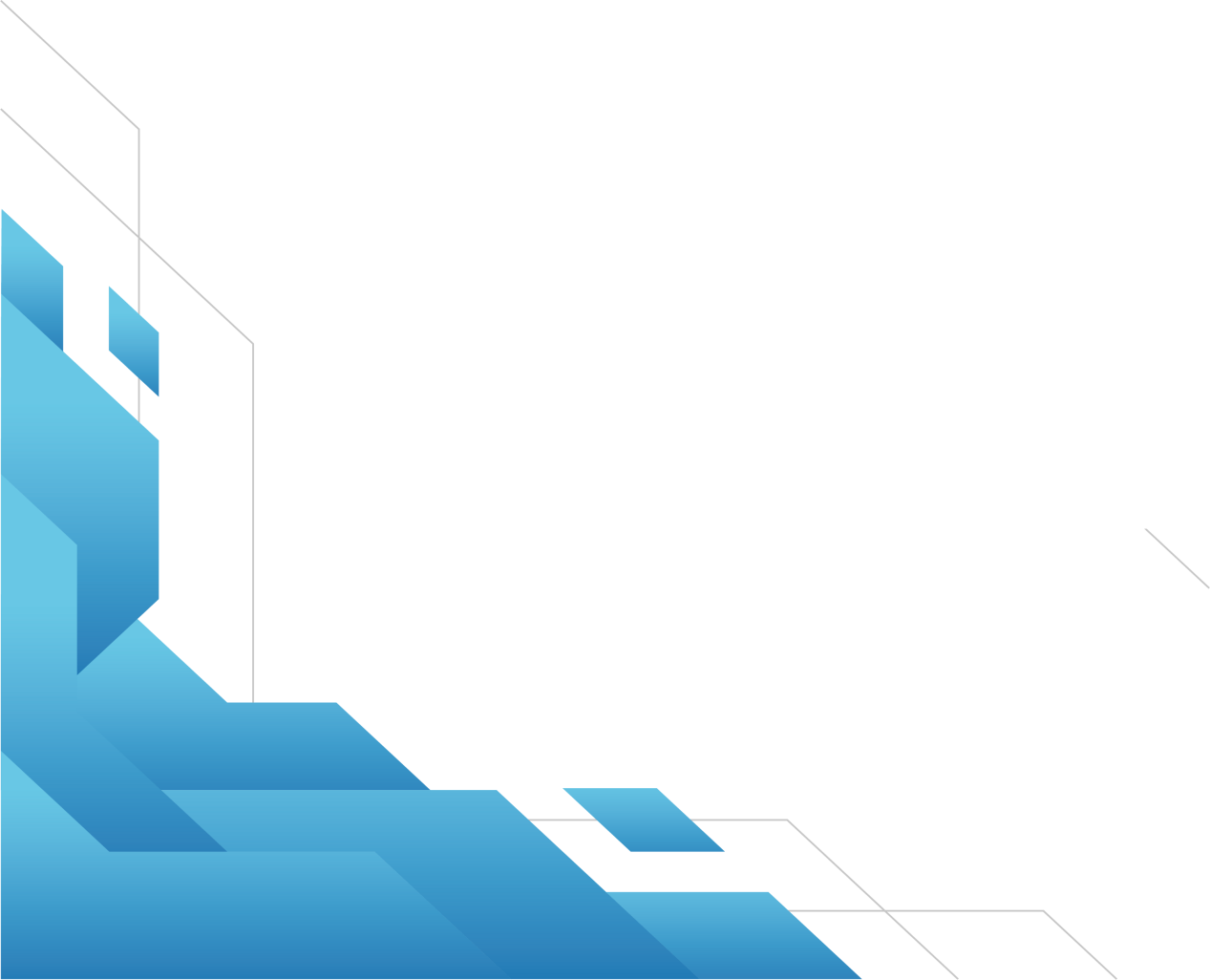 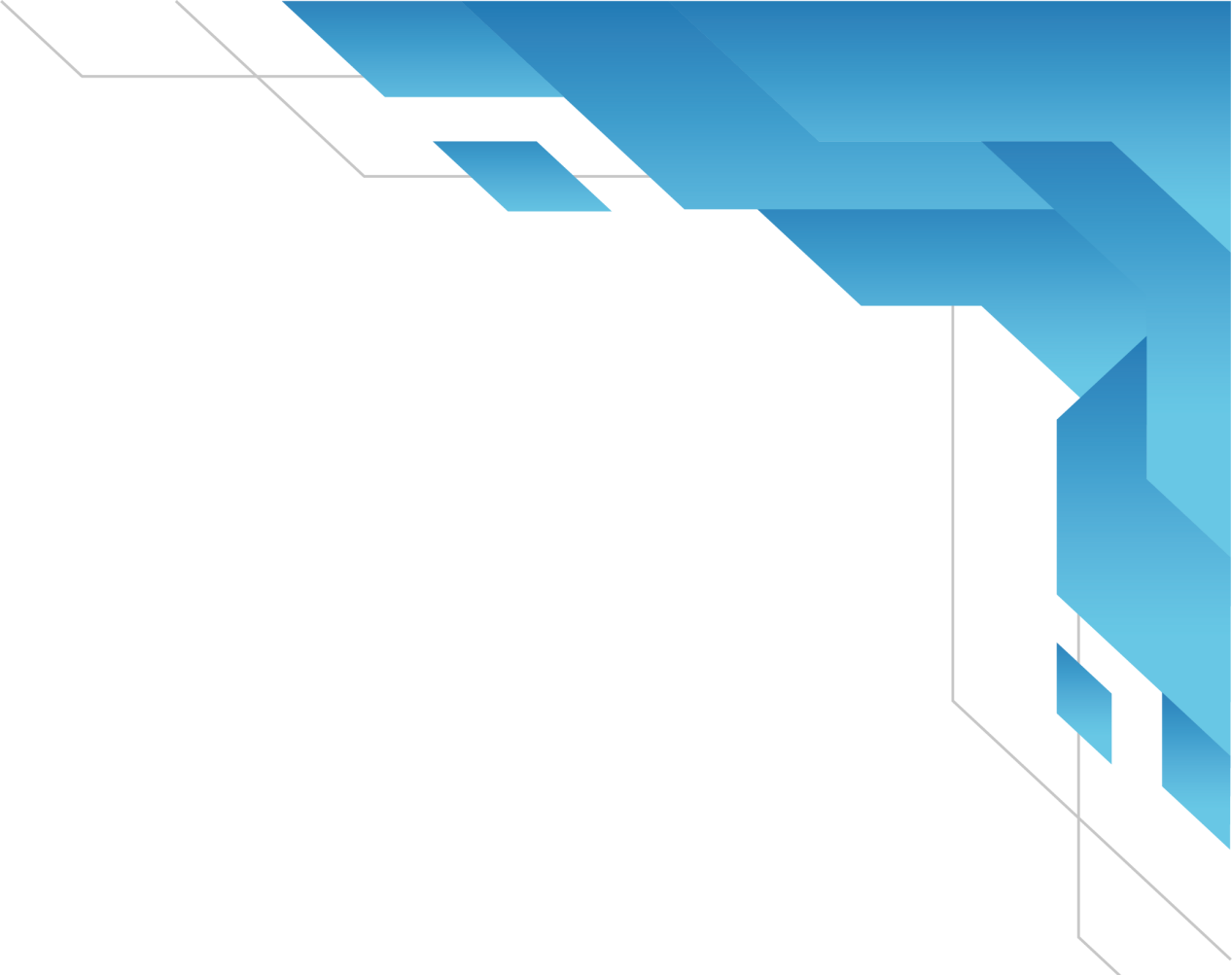 一、个人网厅（一）注册操作步骤：1.登入“广西壮族自治区“数智人社”政务服务大厅”→点击“注册”；广西壮族自治区“数智人社”政务服务大厅网址：https://www.gx12333.net/si/#/modules/home/home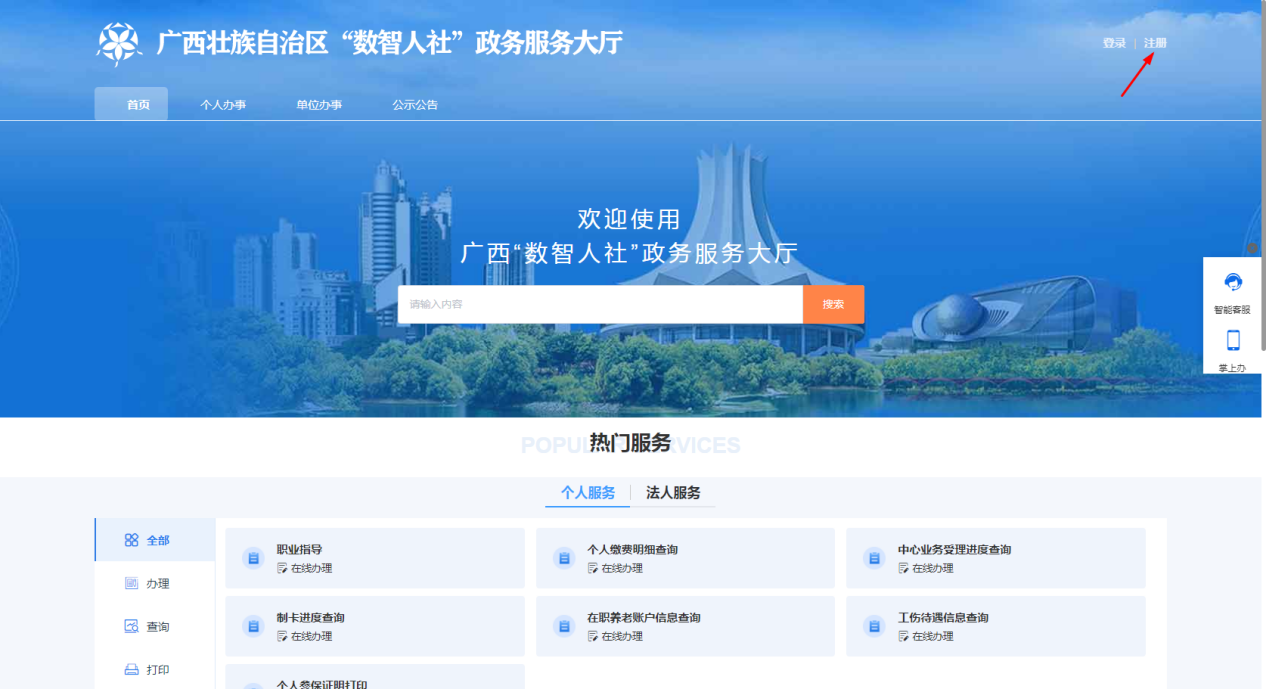 2.根据提示信息填写“姓名”“证件类型”“证件号码”“设置密码”“确认密码”“手机号码”→点击“发送验证码”→填写“手机验证码”→点击“注册”；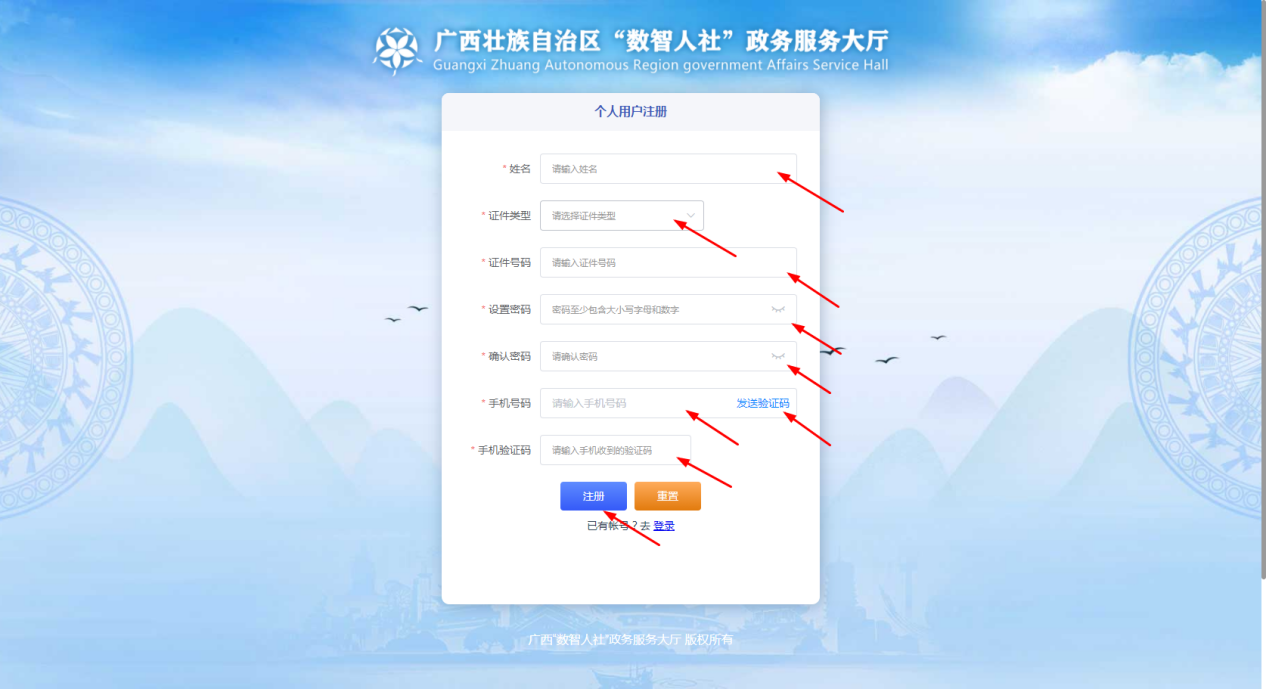 注意事项：“姓名”请填写当前身份证上真实姓名，请勿填写昵称；浏览器建议使用Google Chrome 浏览器（Chrome 49.0及以上版本）、360浏览器（极速模式）访问系统；若无法注册，请联系学校老师，由学校老师统一在QQ工作群《问题反馈表》中反馈。登录个人网厅操作步骤：1.完成注册获取账号后点击“登录”；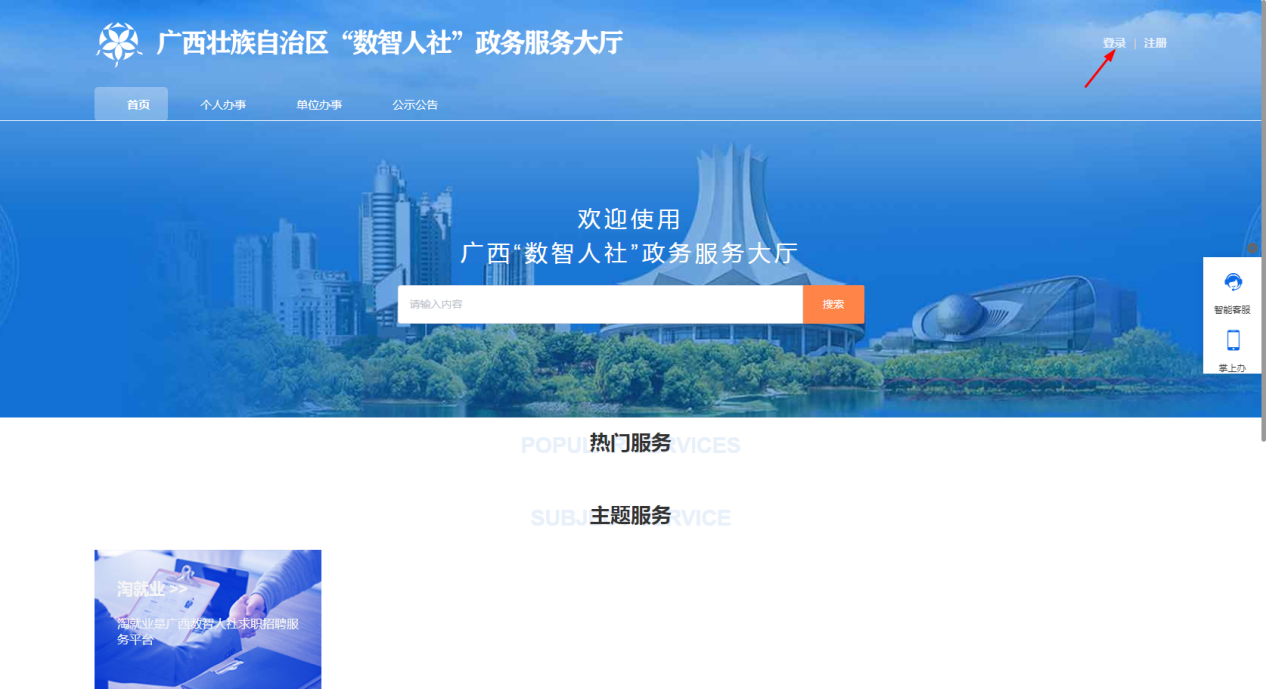 2.点击“个人用户”→根据提示信息填写“身份证号码”“密码”“验证码”→点击“登录”；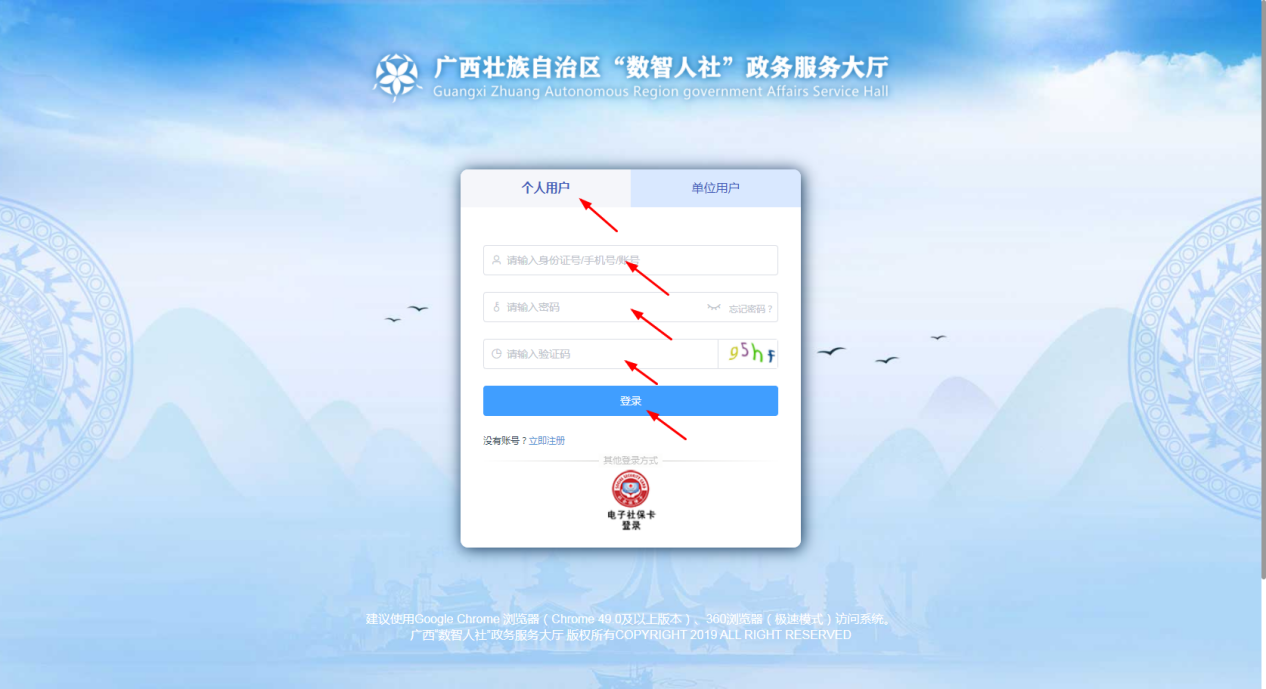 补贴申请操作步骤：1.点击“个人办事”；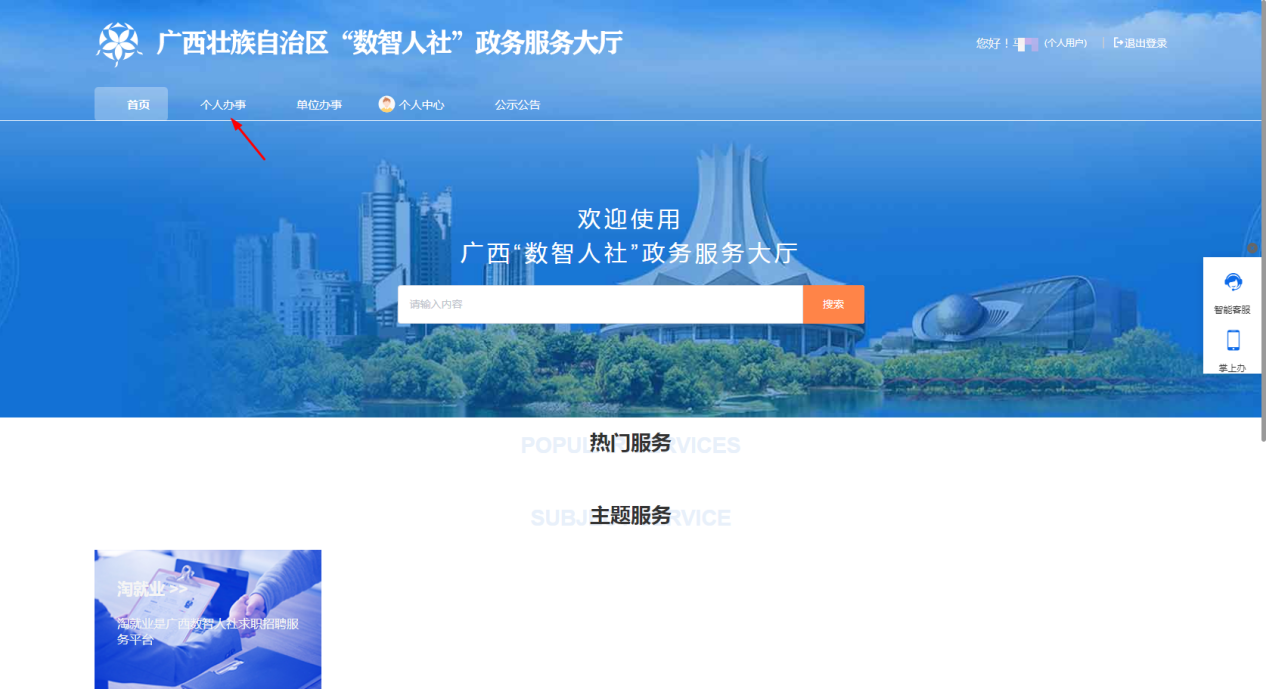 2.点击“就业创业”→点击“求职创业补贴申报”；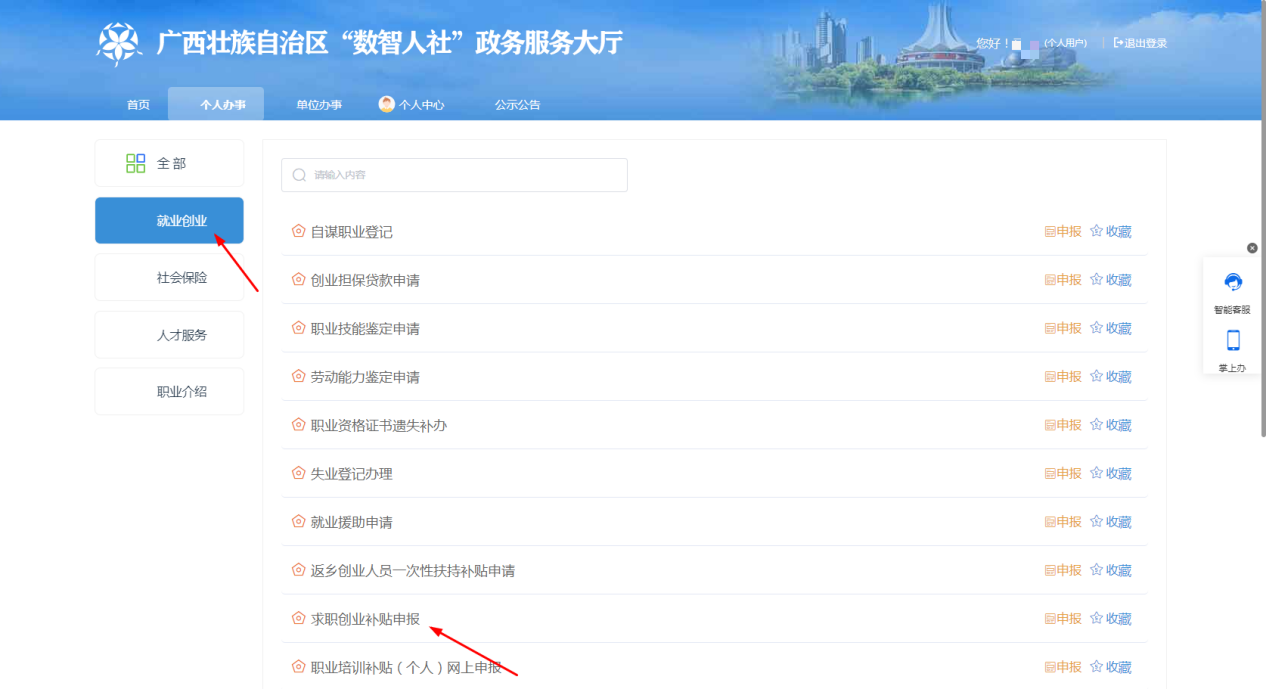 请根据提示完善申请信息；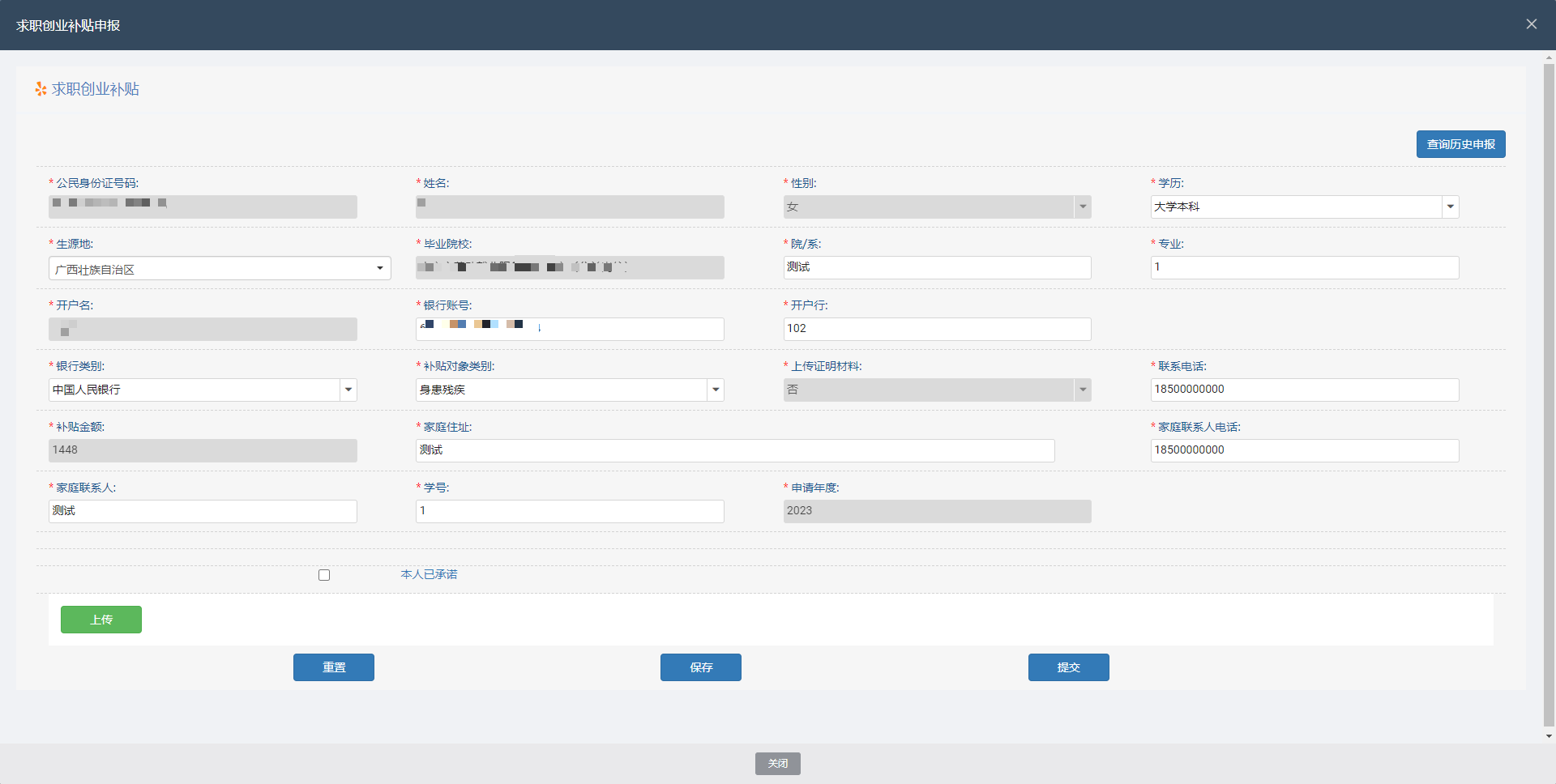 若能通过学校和各部门数据交互信息核验，验证学生填报的补贴对象类别身份无误，“上传证明材料”显示“否”学生无需提交申报材料；若未能通过信息核验“上传证明材料”显示“是”，学生需根据系统提示上传对应申报材料；（1）数据交互信息核验通过，无需上传材料，请直接进行下一步操作；（2）数据交互信息核验存疑，材料上传操作步骤如以下三步：第一步：点击“浏览”→查找到需要上传的材料→点击打开；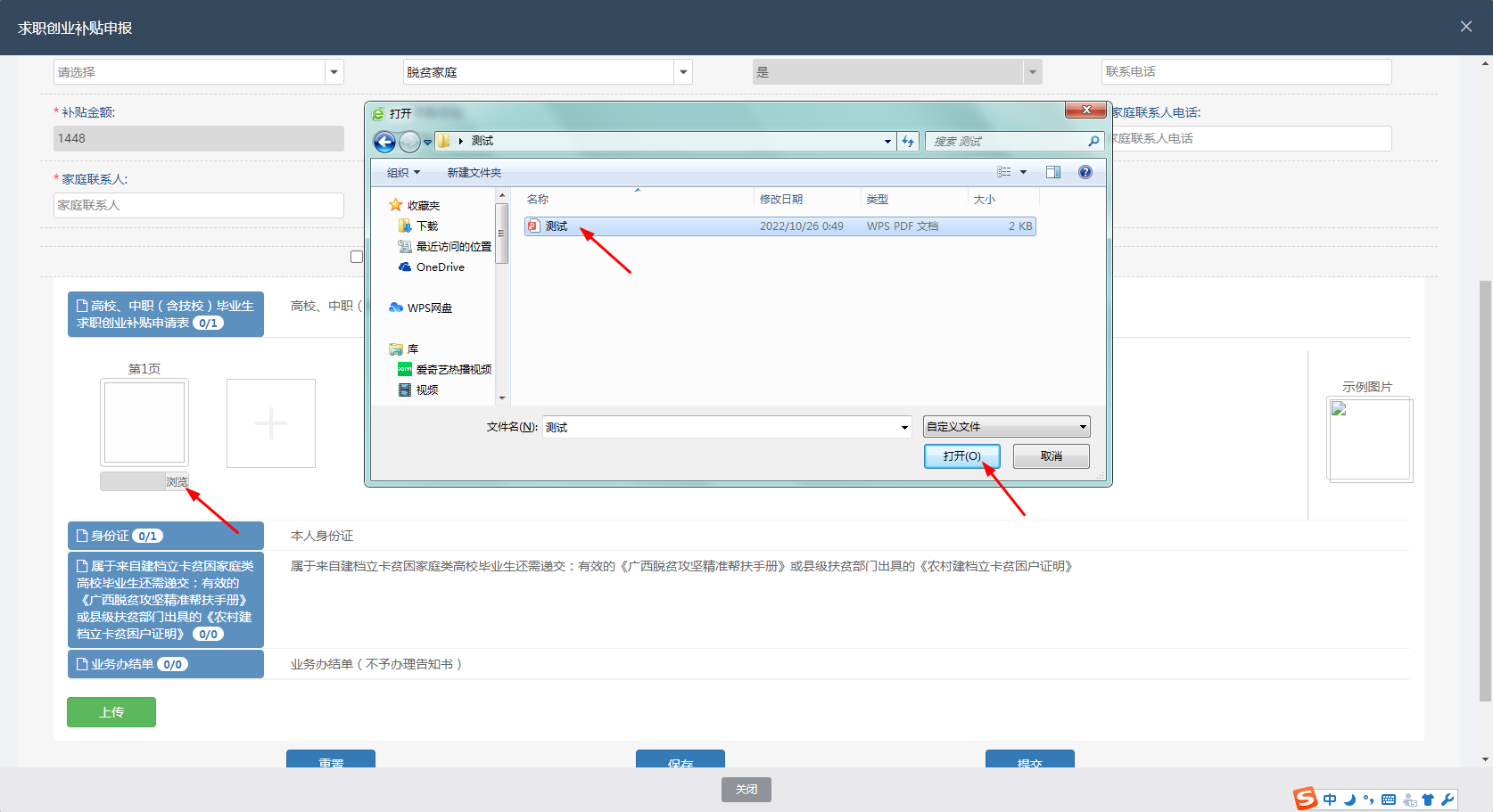 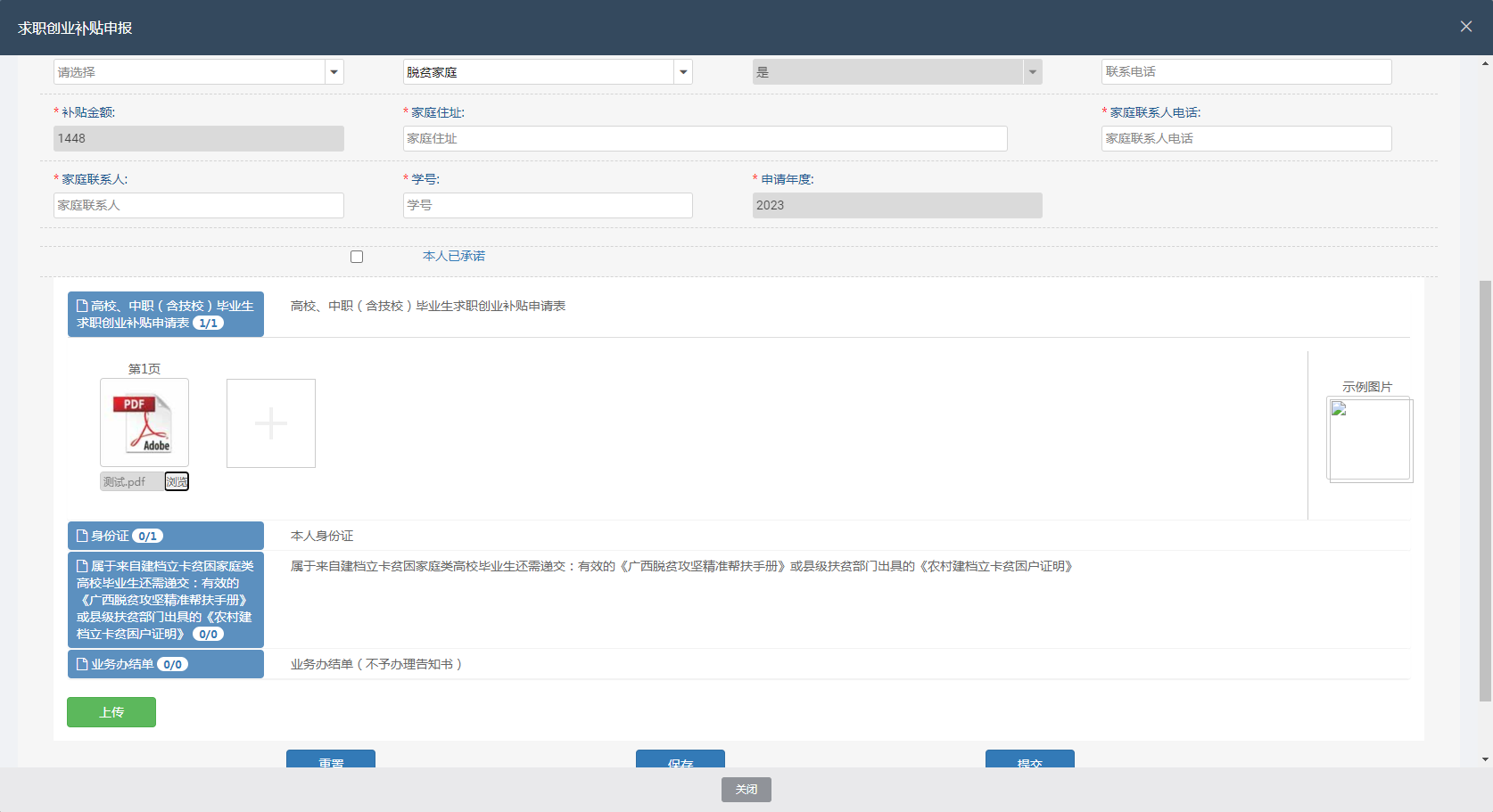 第二步：点击下一项需要上传的材料标签→重复第一步操作上传材料；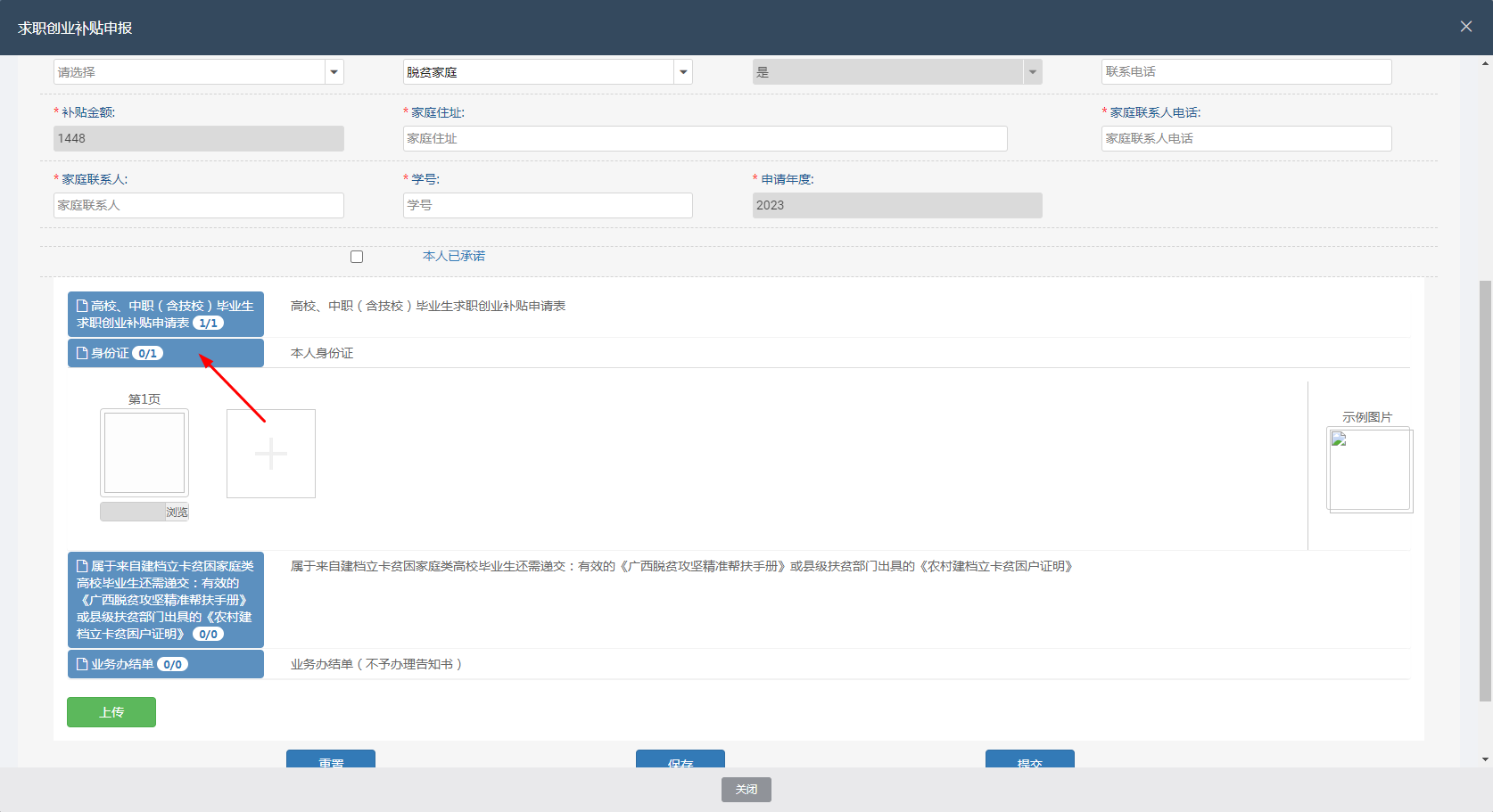 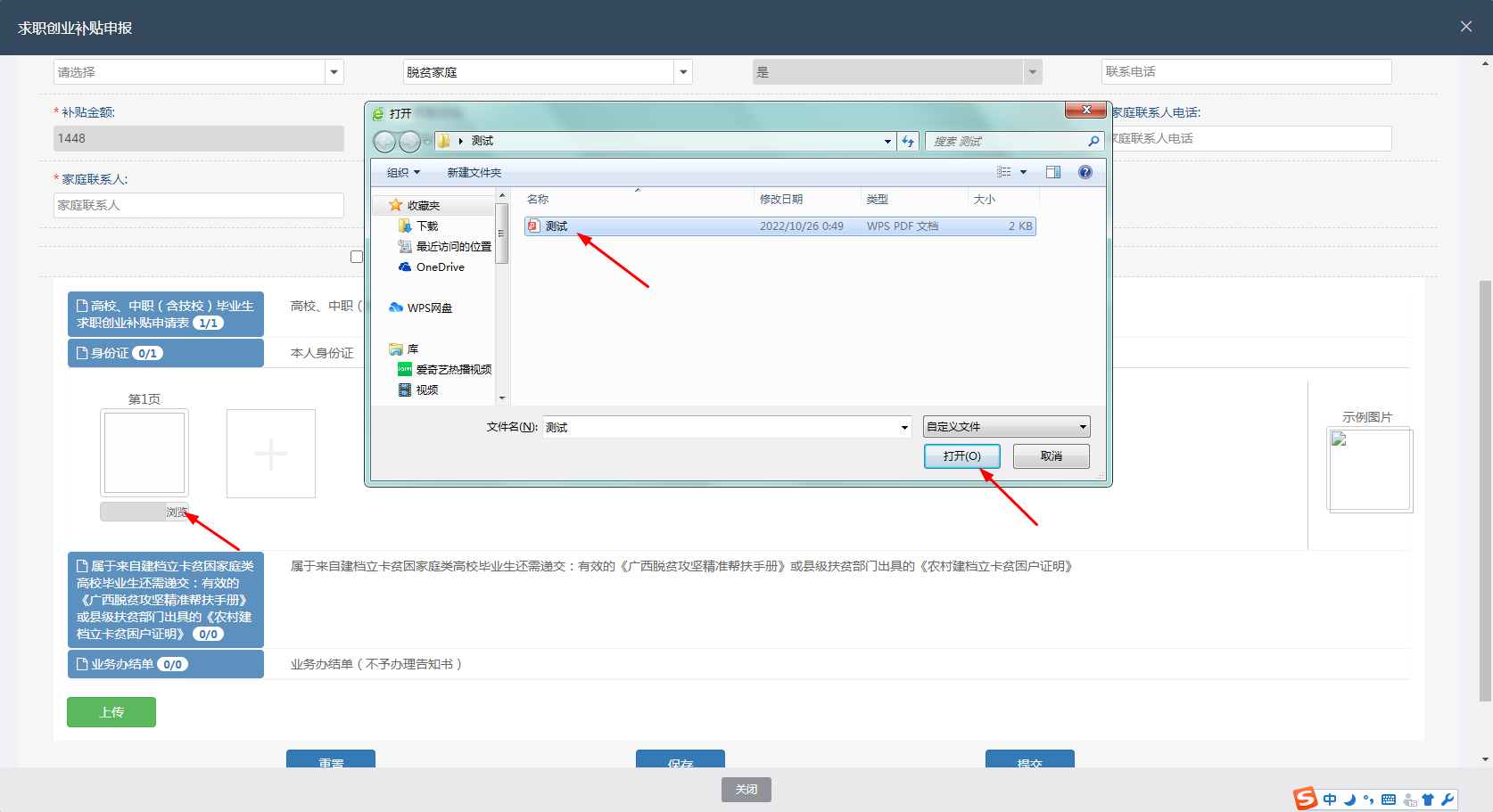 第三步：待所有材料上传完毕后→点击“上传”，提示“附件上传成功”并且标签变成绿色，材料提交完成；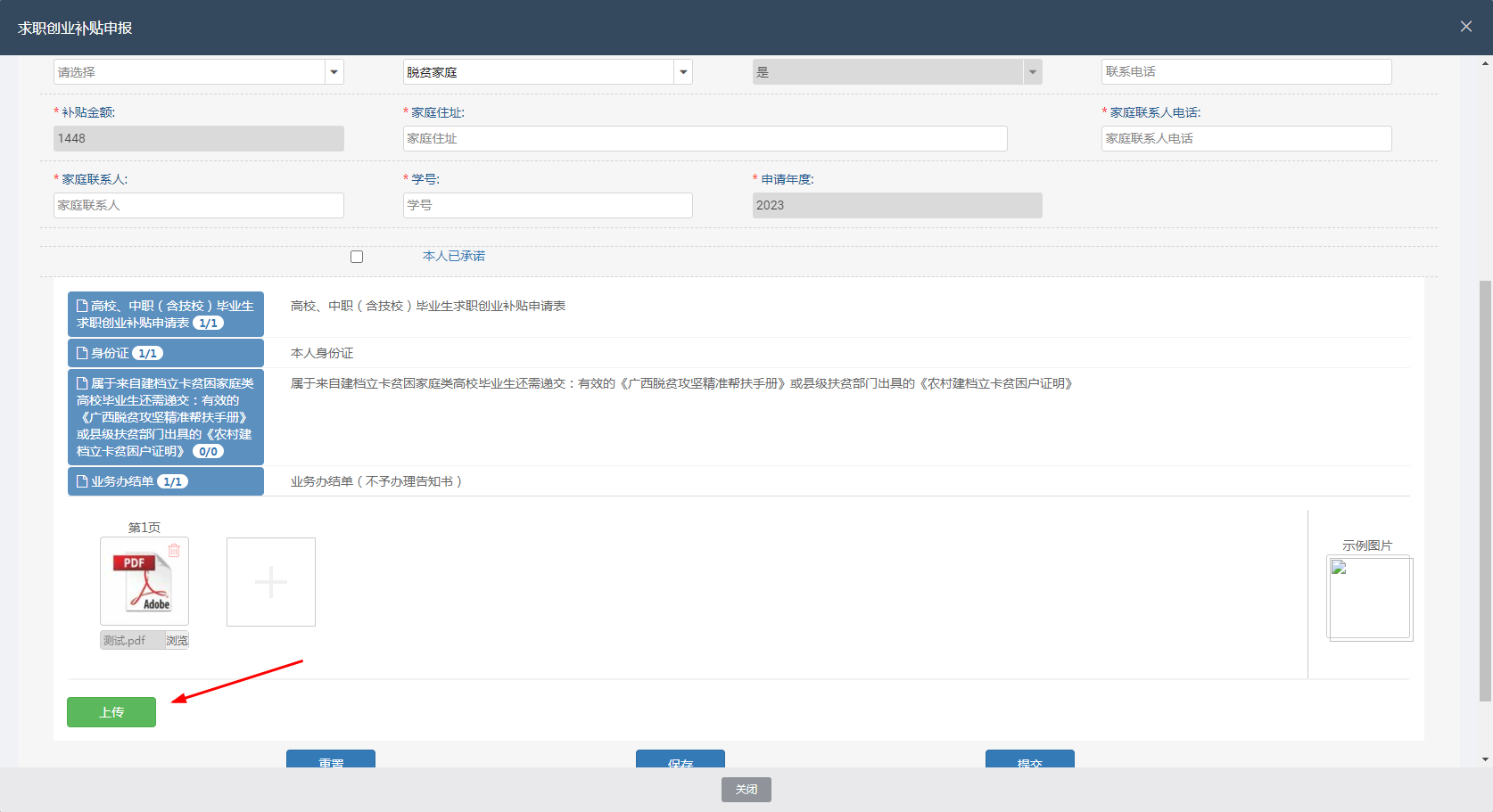 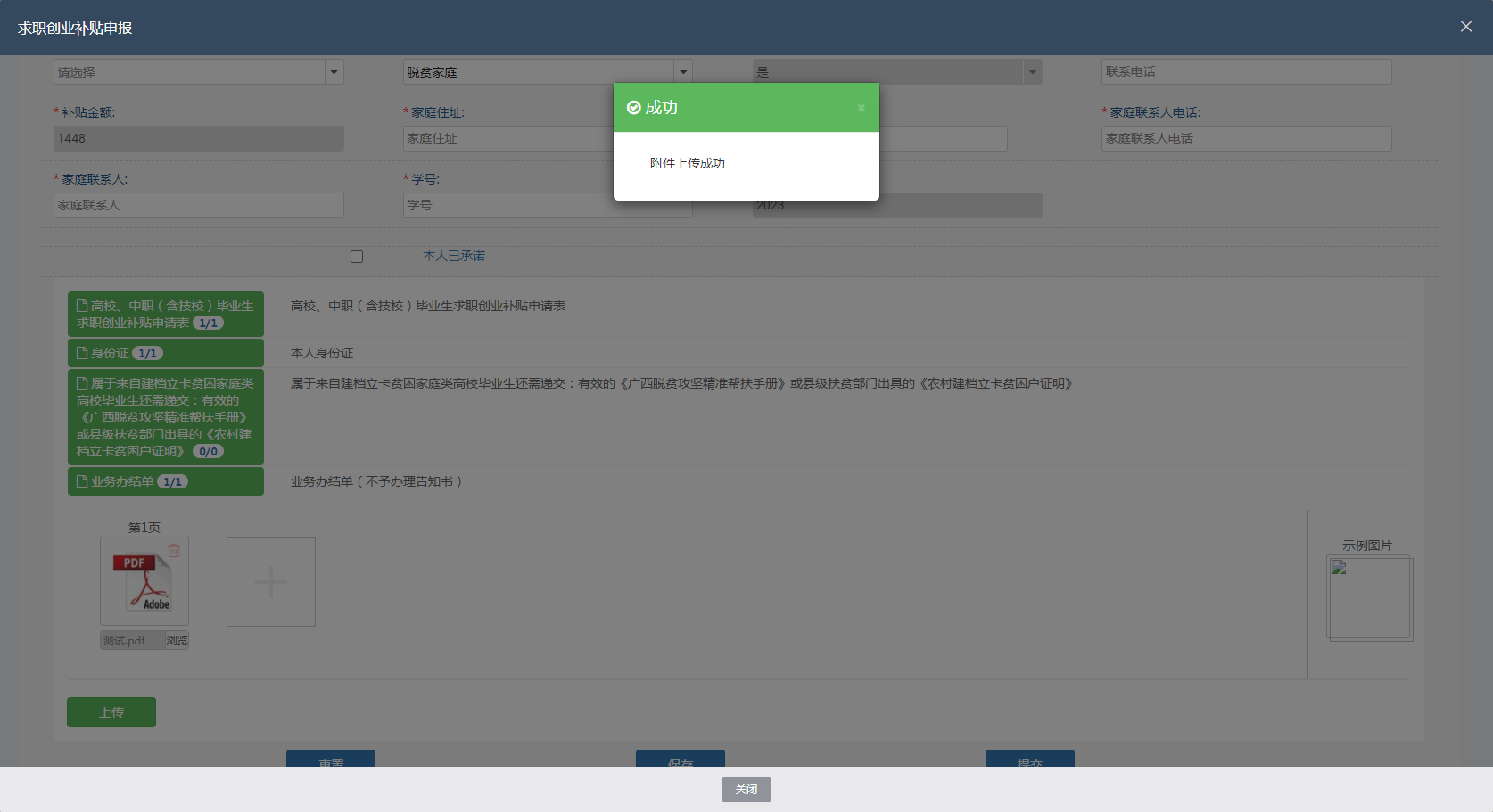 4.点击勾选本人已承诺前方框→出现15秒承诺展示内容（本人已悉知求职创业补贴各项规定政策，提供的资料均真实有效，如有虚假，本人愿承担法律责任。”结束后→点击“确定”；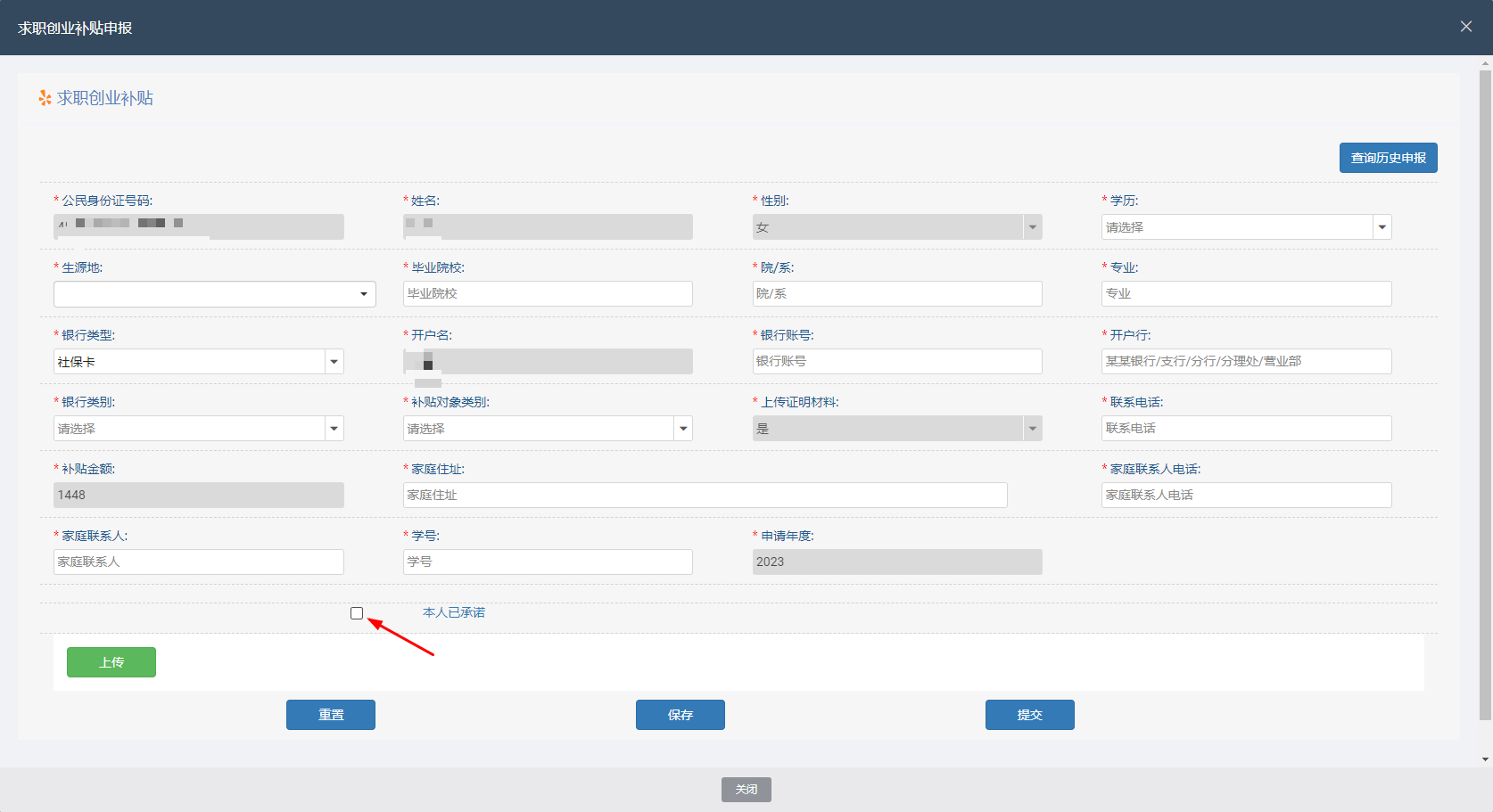 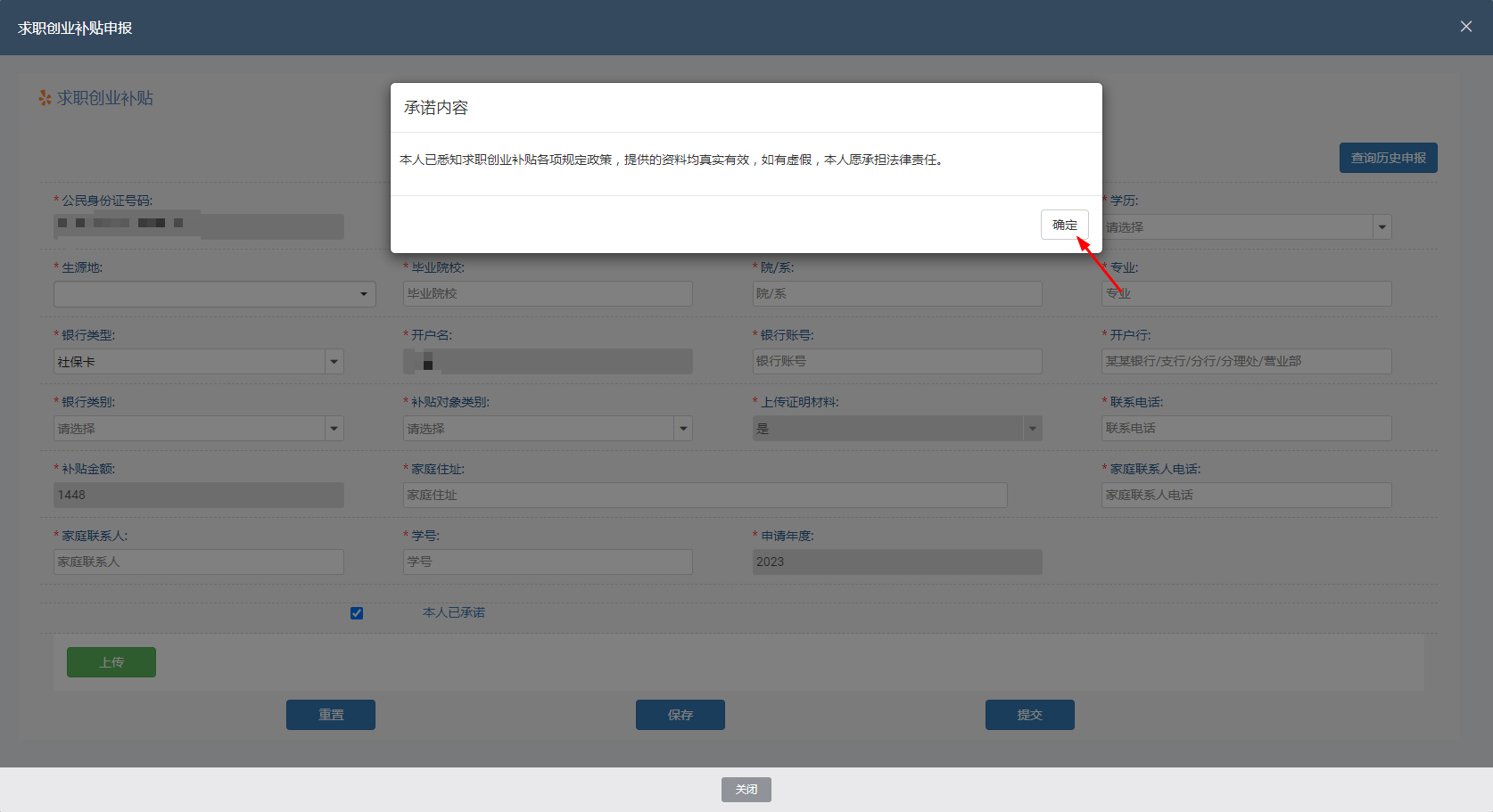 5.点击“保存”；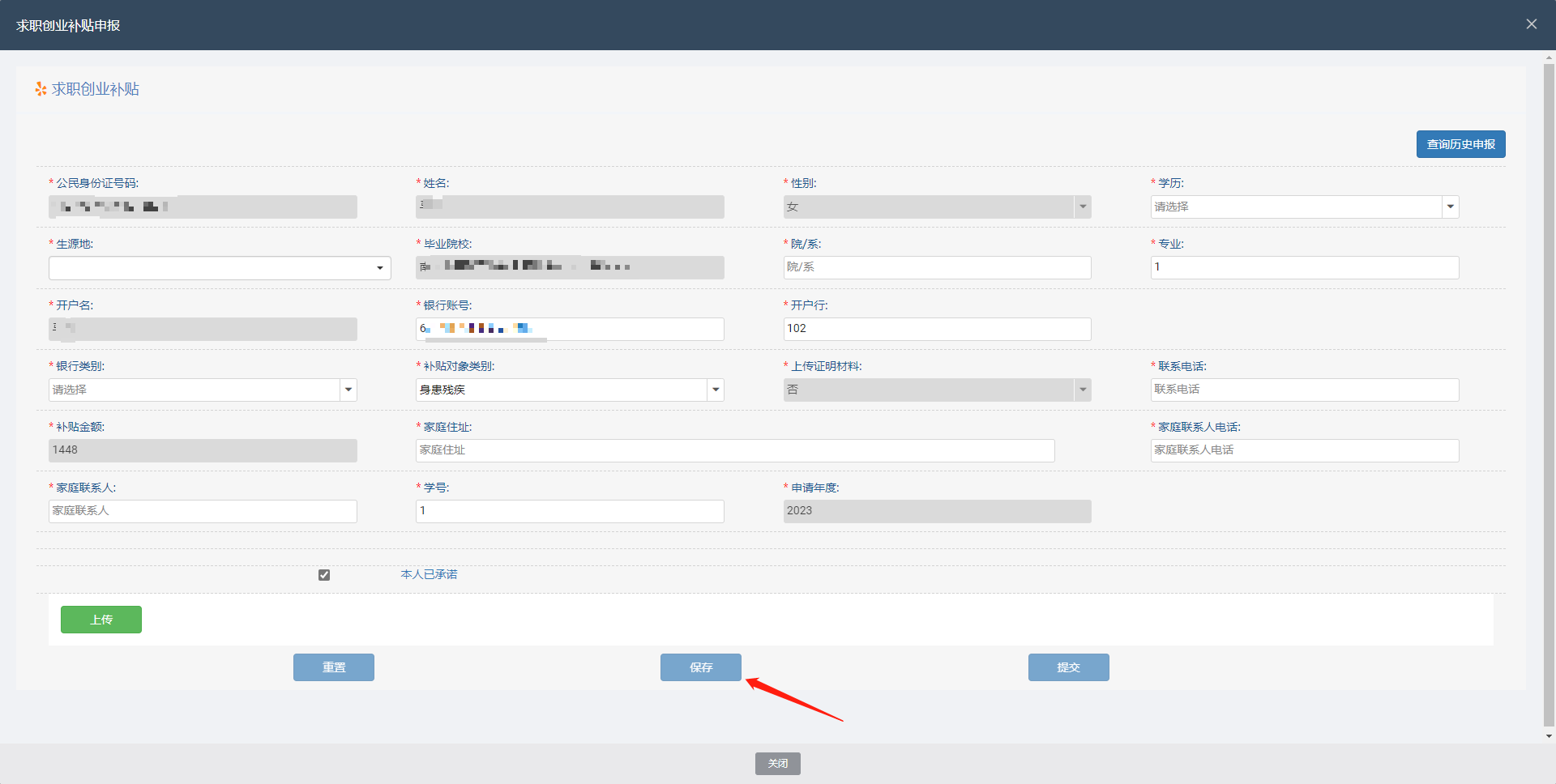 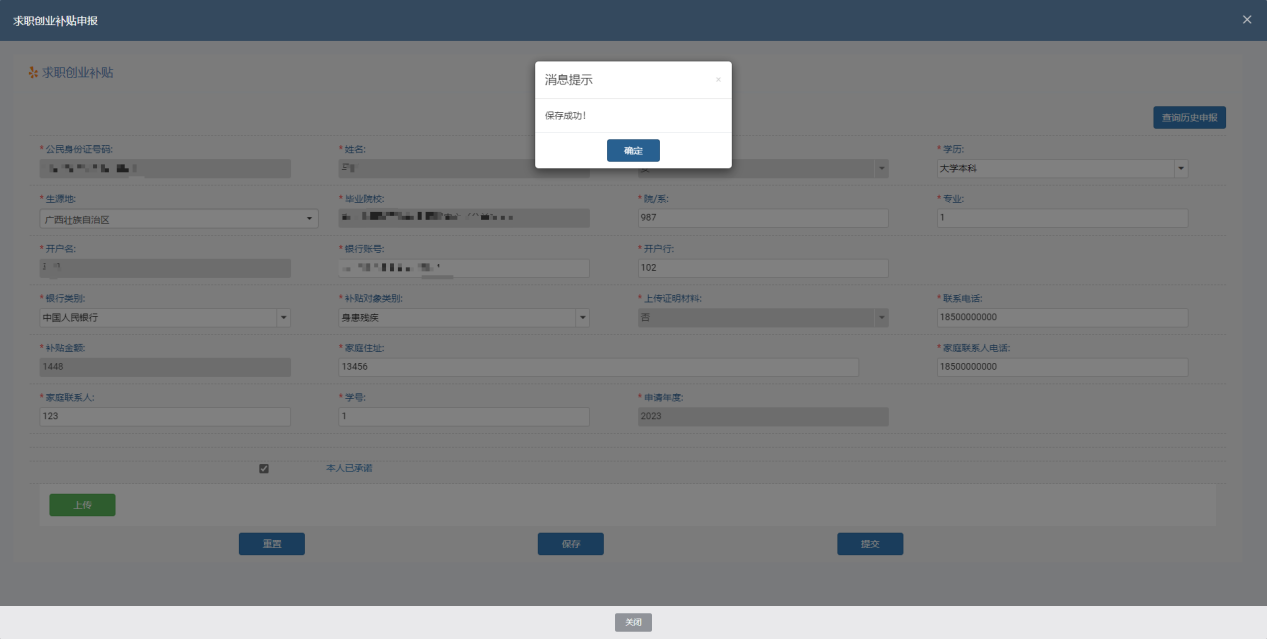 6.点击“提交”→检查银行开户行和银行卡号是否正确→若正确点击“确定”；若不正确点击“取消”，重新修改银行账号后保存提交。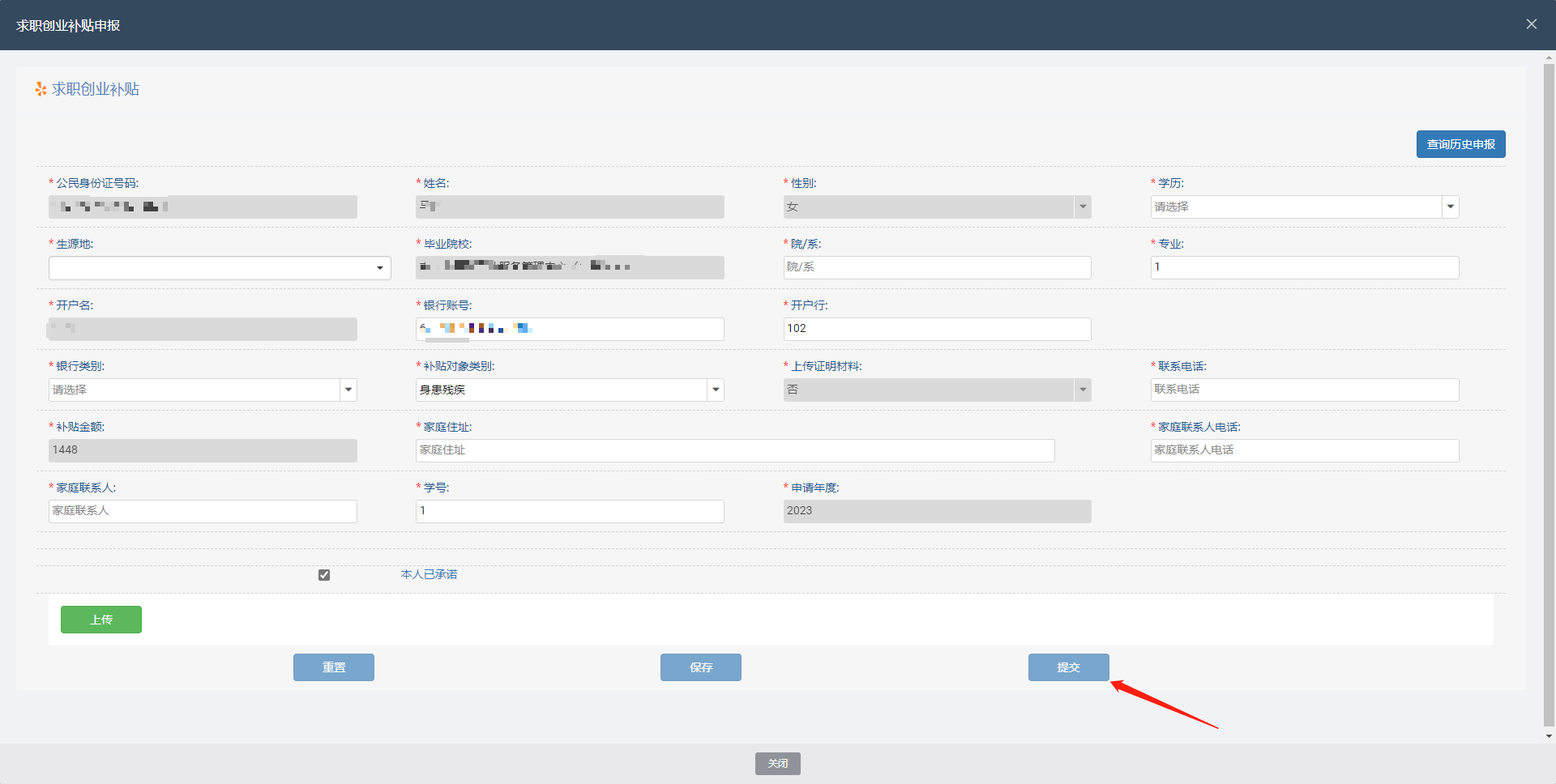 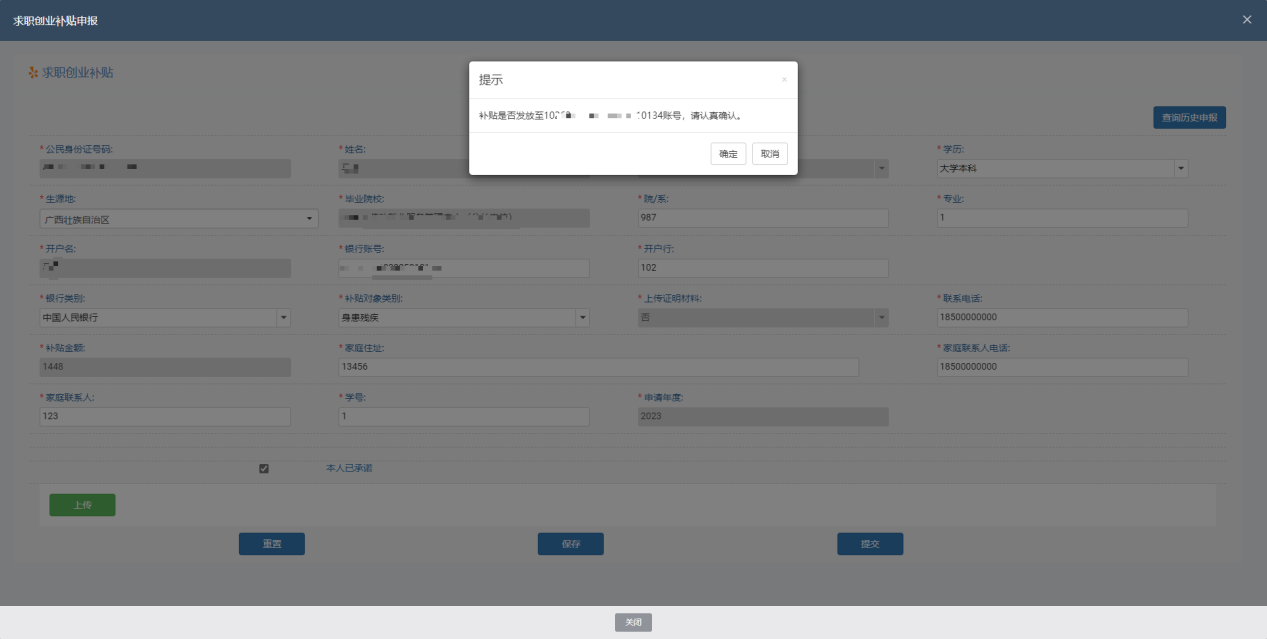 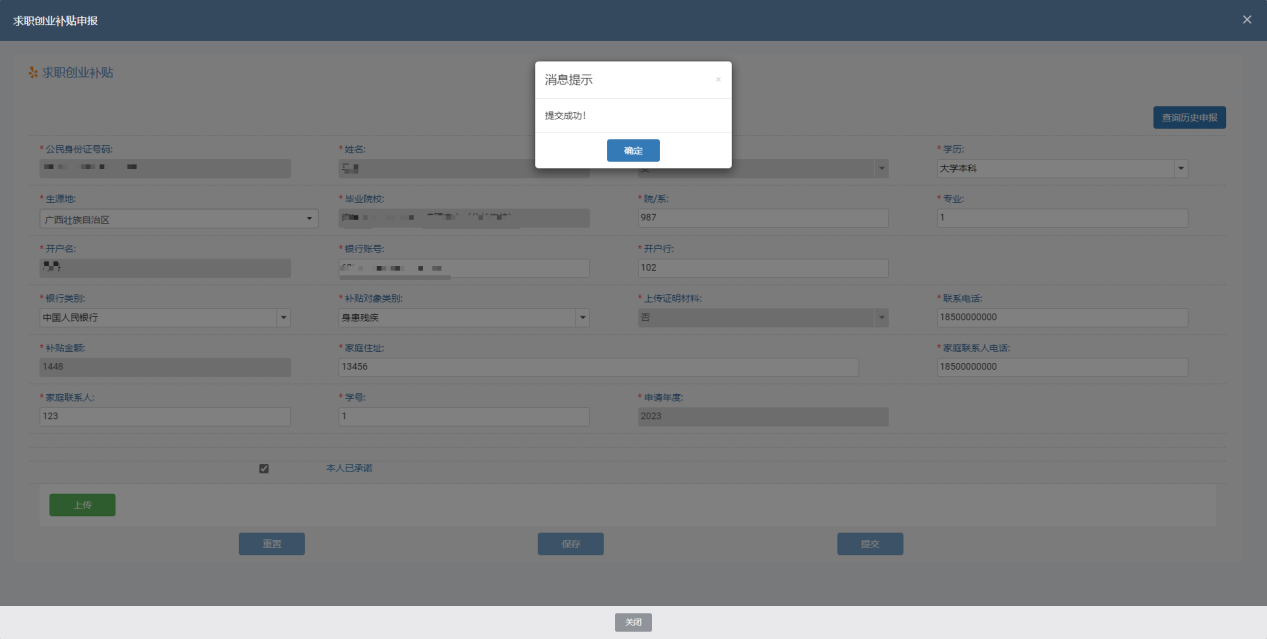 6.点击“查询历史申报”→列表信息“业务状态”为提交，那么申报完成等待学校初审。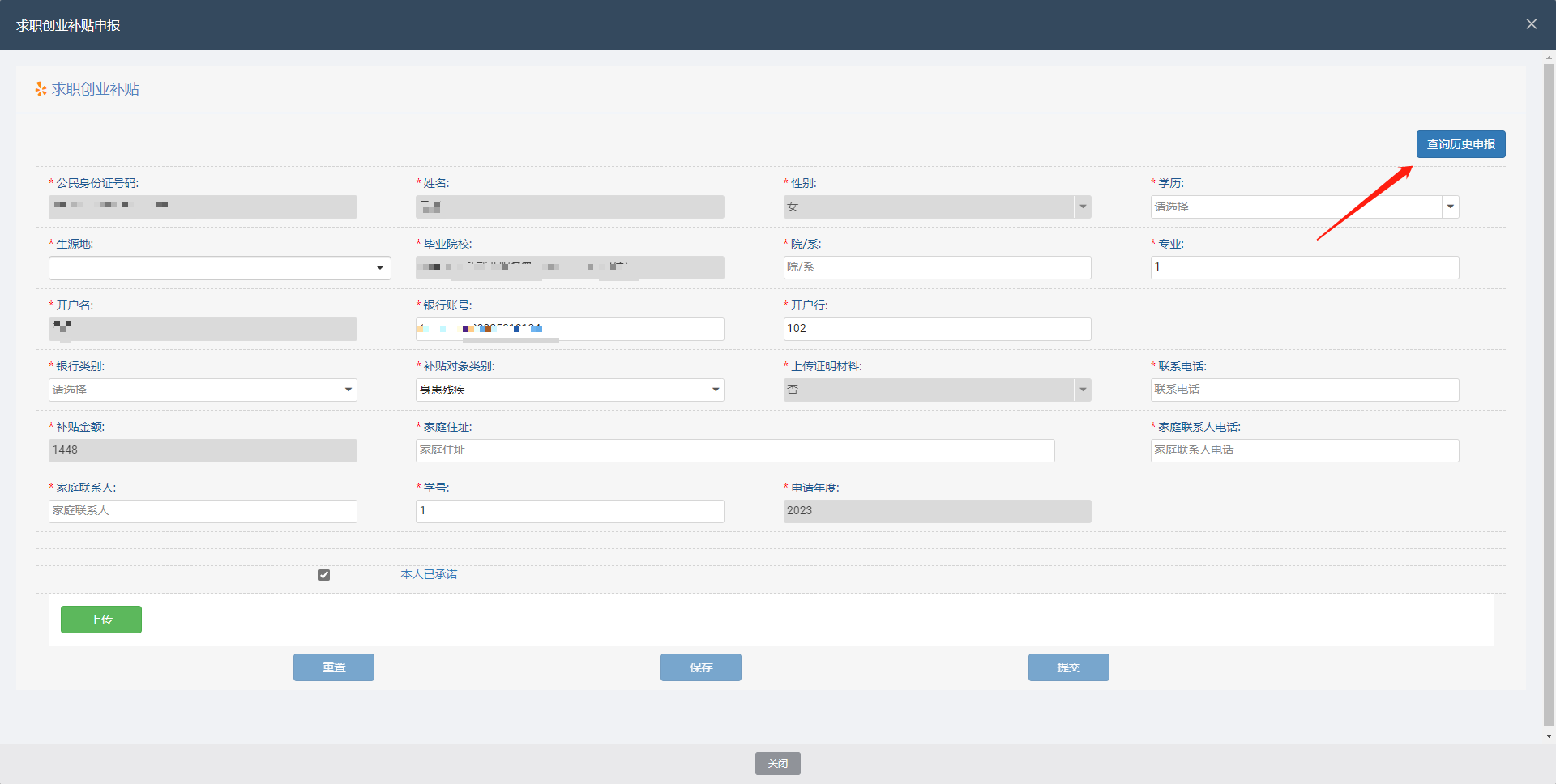 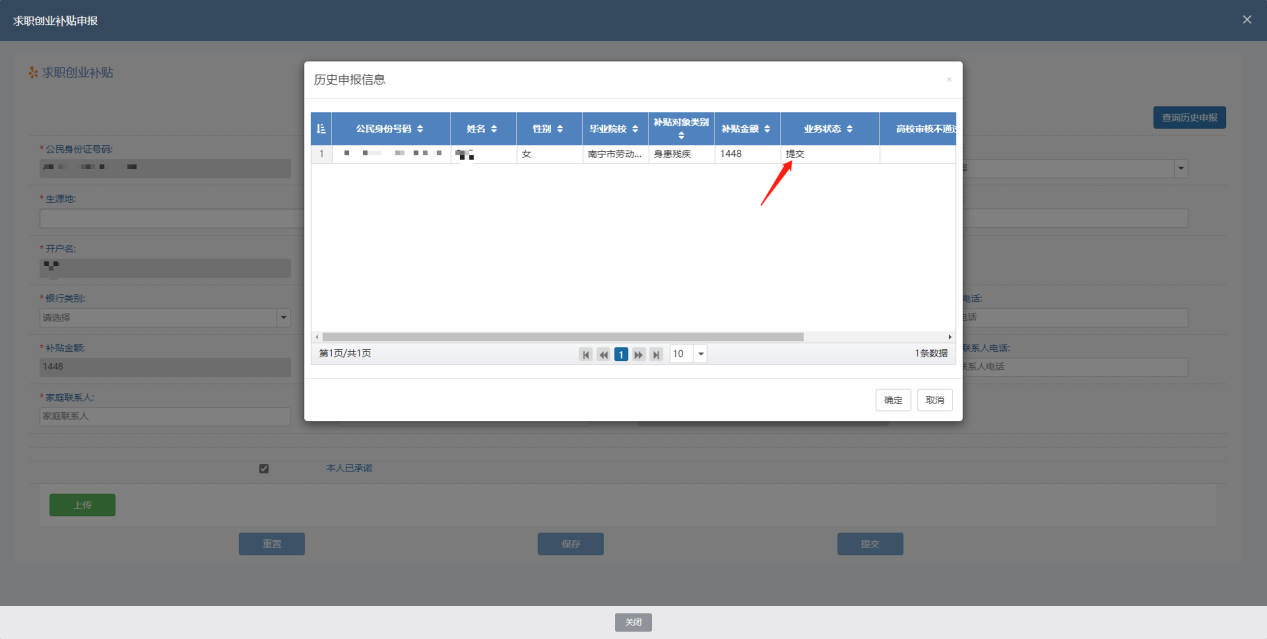 操作说明：1.出现提示“高校尚未导入基础数据，现不能申请，请同学耐心等待。”表示还不能申请，需要等待学校通知。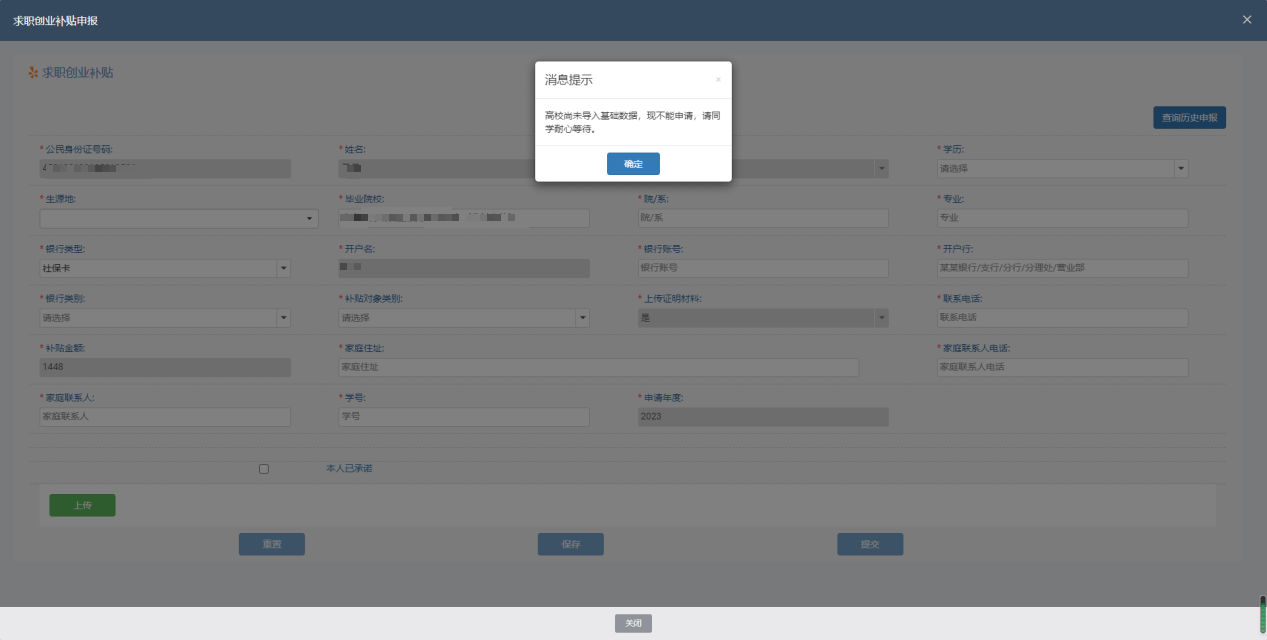 2.当“补贴对象类别”选择“获得国家助学贷款”时，需填写国家助学贷款合同编号；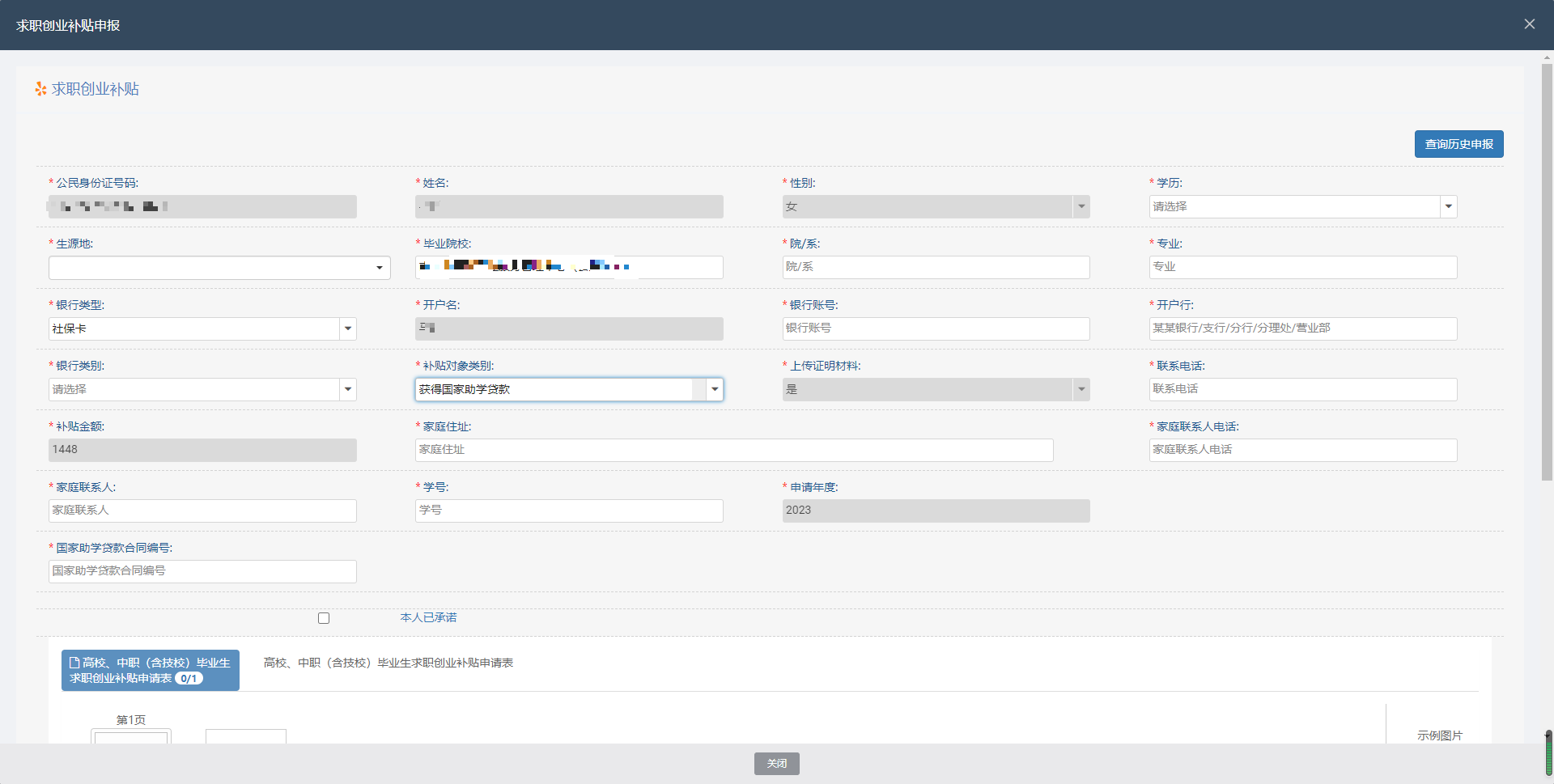 3.当“补贴对象类别”选择“贫困残疾人家庭”时，需填写残疾家属姓名及身份证号码（18位数）；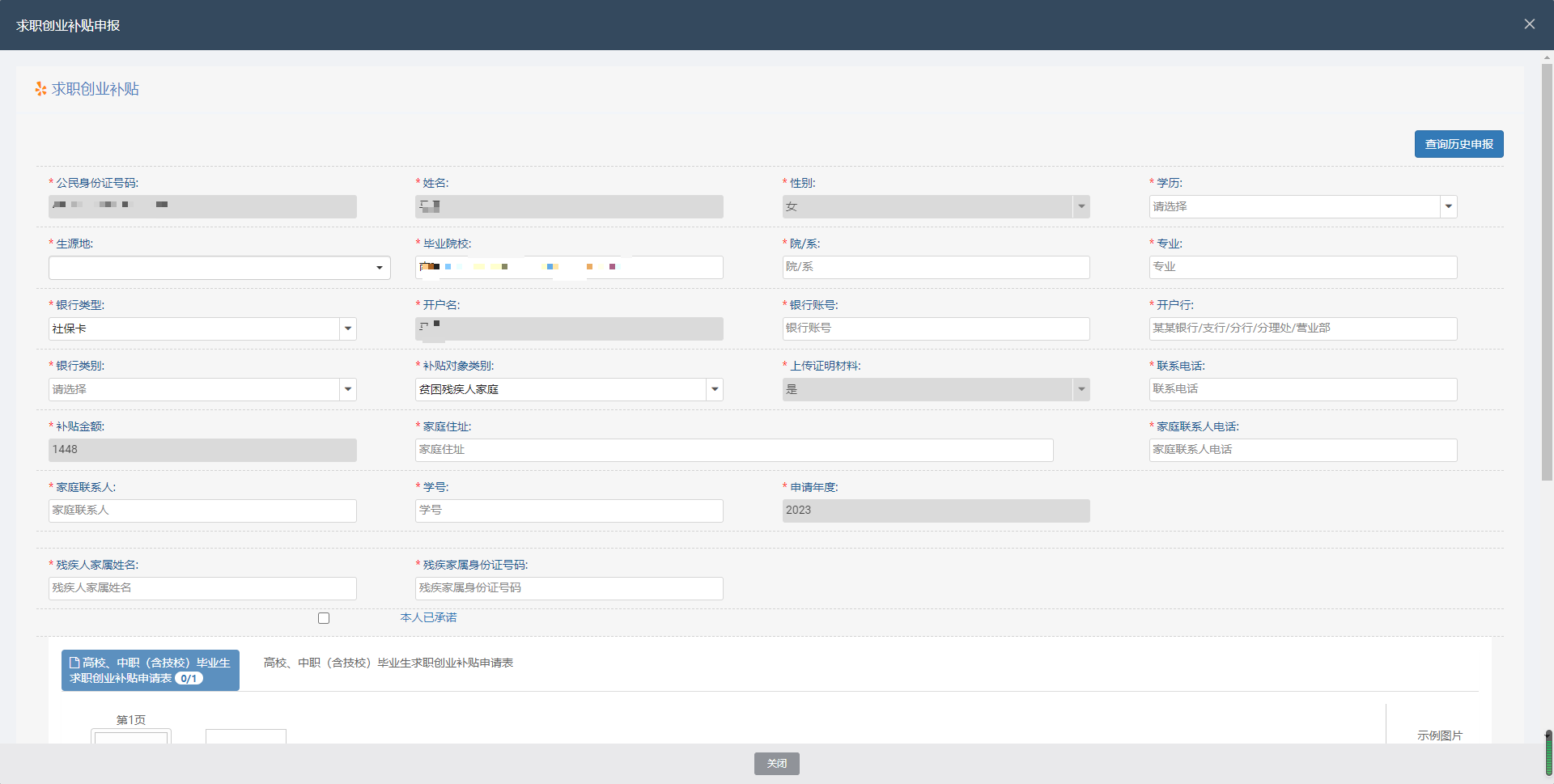 4.若技工学校无“院/系”划分，请学生申请时填写学校名称；5.若“生源地”无无法选择到最精确行政区划，请往上一级行政区划选择；6.出现提示“已于XXXX年申请过求职创业补贴！”，表示学生已申请过补贴，不能重复申请。需要修改后重新提交的请点击“查询历史申报”调用审核不通过的数据进行修改，若无法修改的，请联系学校老师，由学校老师统一在QQ工作群《问题反馈表》中反馈。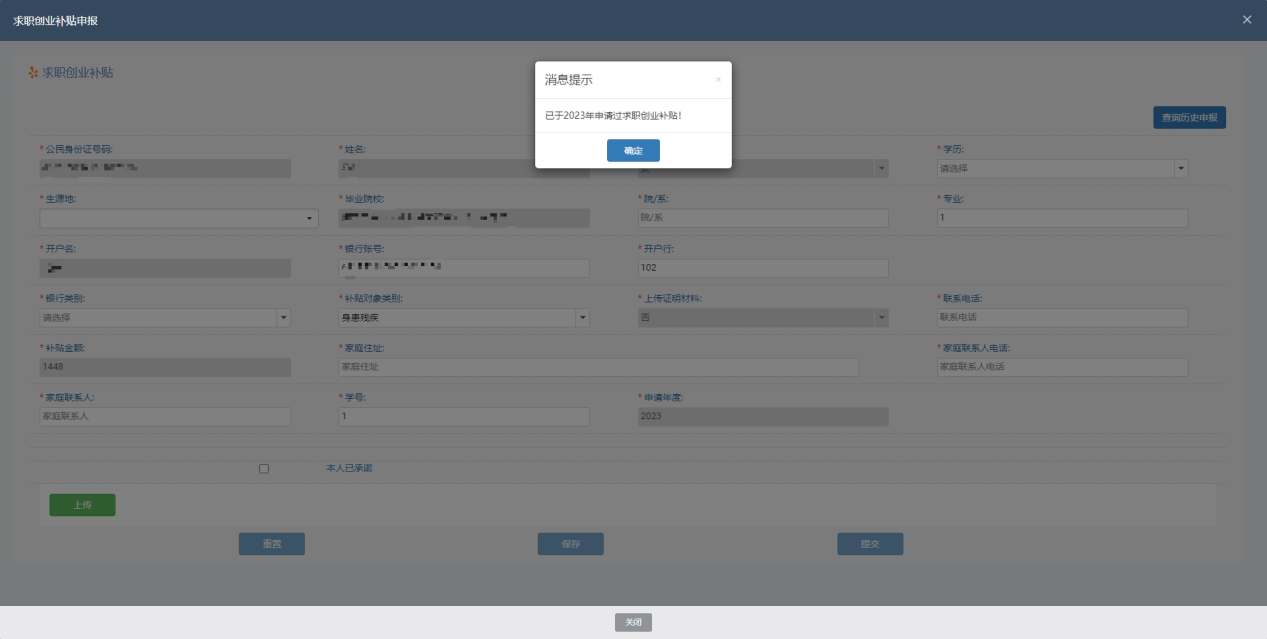 7.填写毕业院校时，“所属行政区划”请点击选择“南宁市”，再选择正确的学校名称，点击“选择”；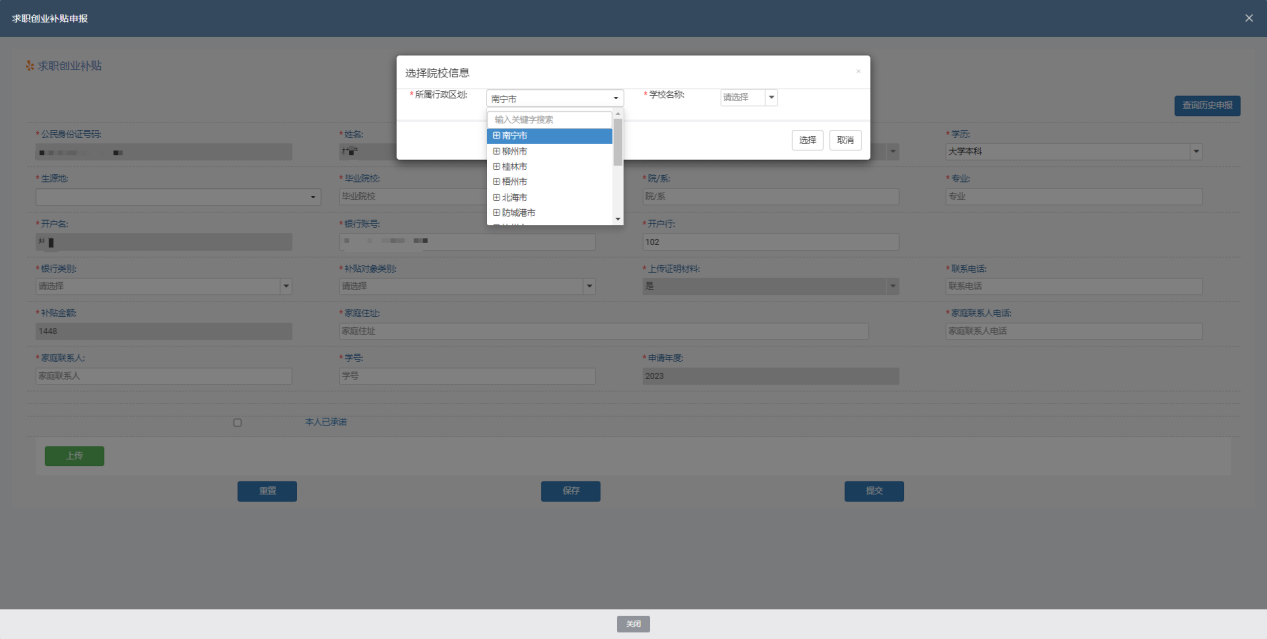 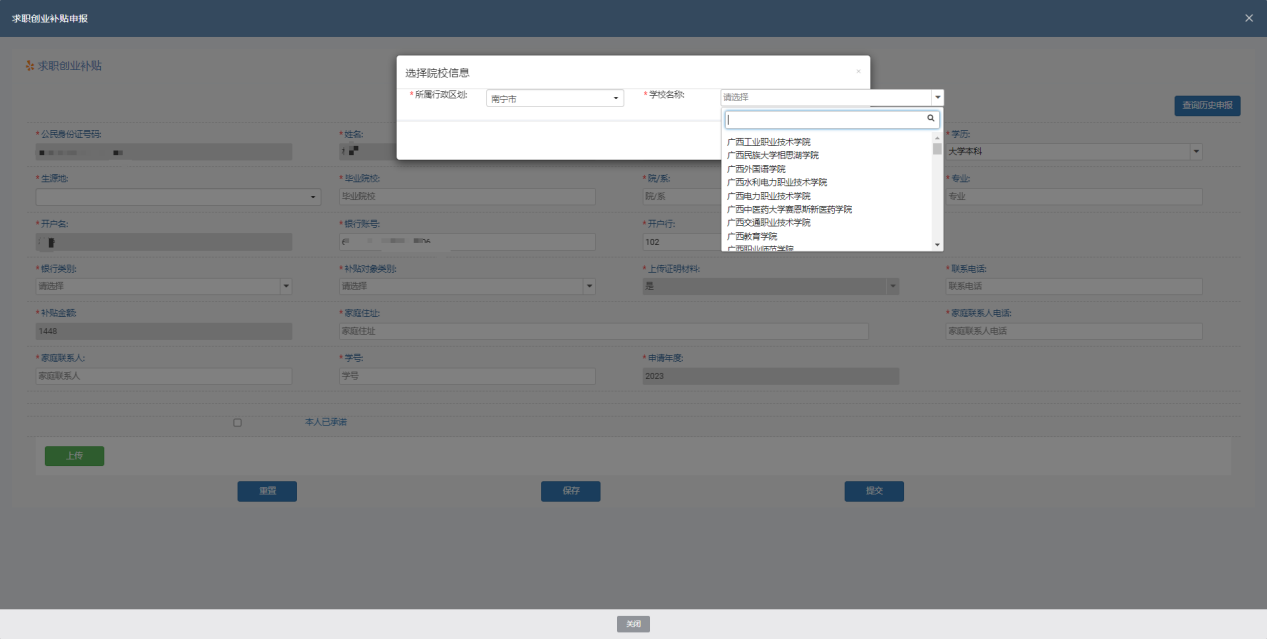 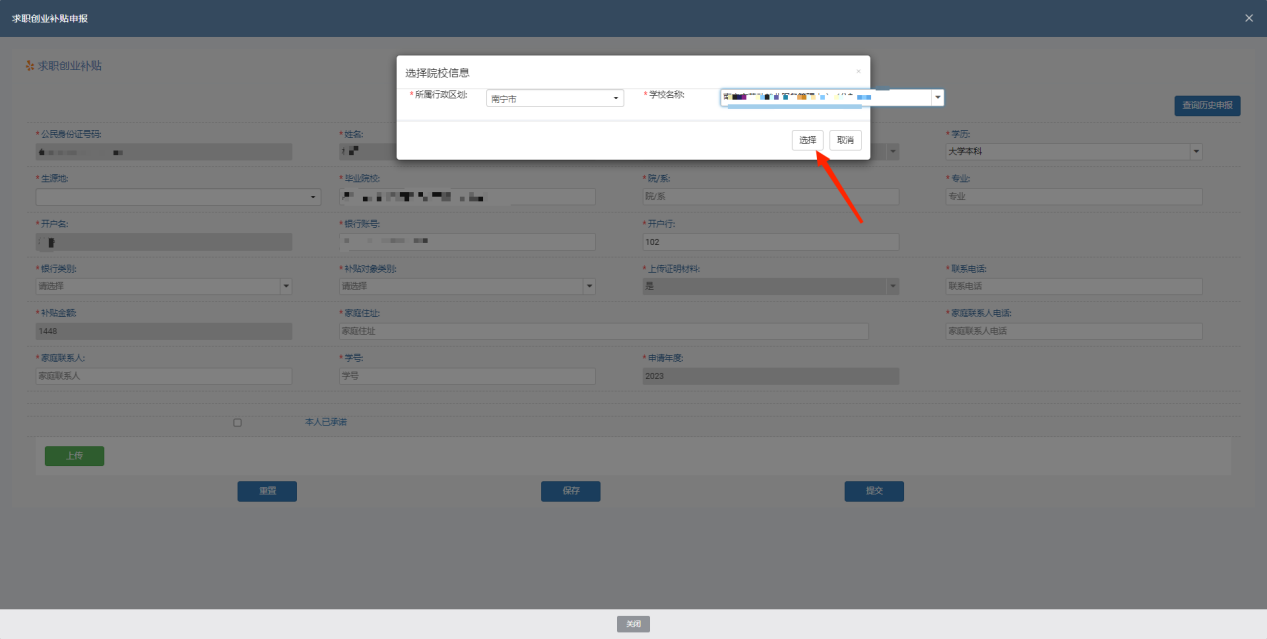 若证明材料有多份的情况，点击“+”符号，参照操作步骤3中上传证明材料步骤操作。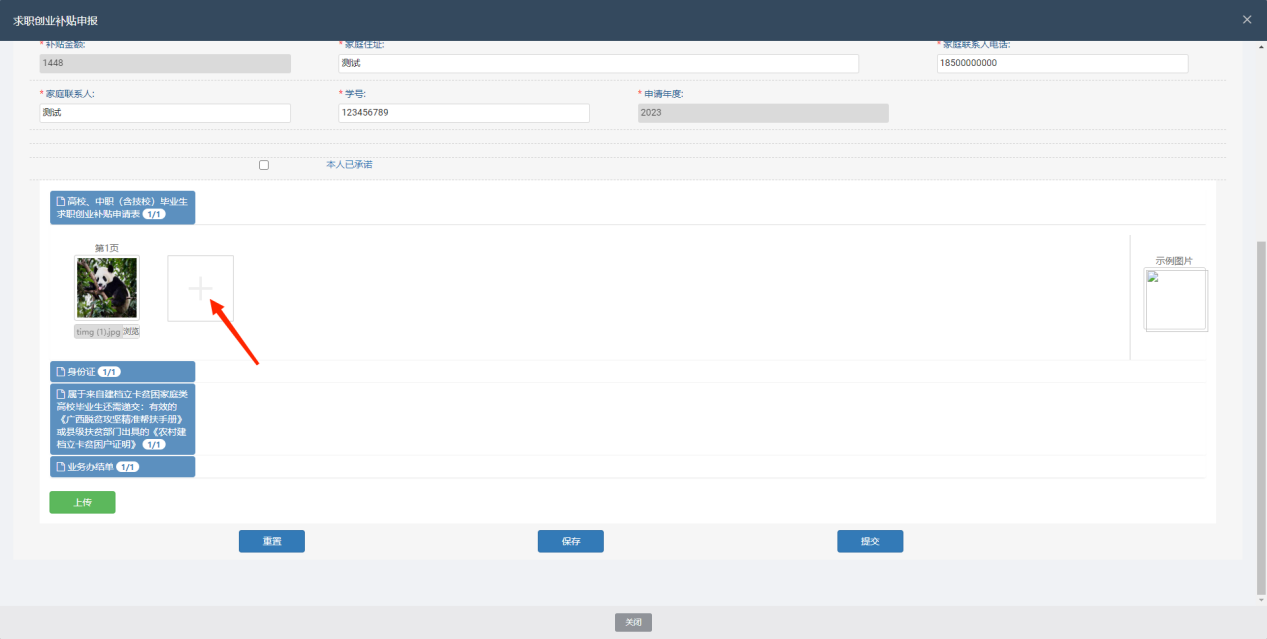 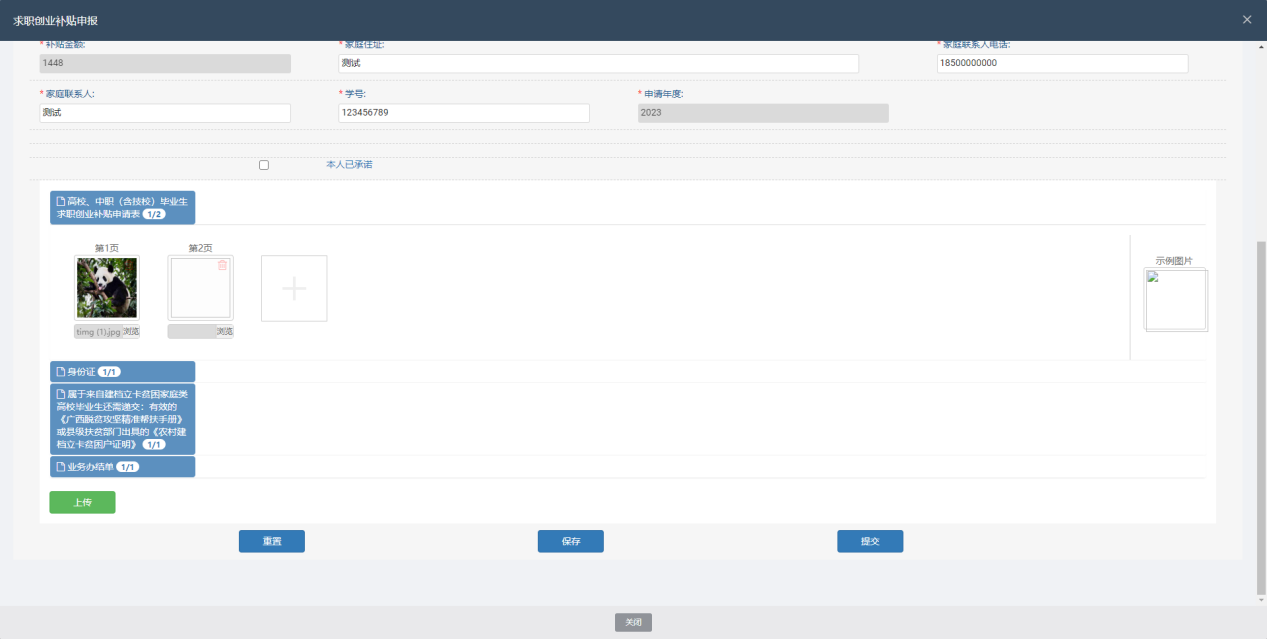 注意事项：1.请认真填报申请信息，保证填报材料的真实、准确，因申请信息及证明材料有误或不符合申报要求的，后果由申请人自行承担；2.银行账户自动读取申请人社会保障卡金融账户信息，若申请人所持有的社会保障卡未激活，请在提交申请后自行到所属银行开通社会保障卡金融账户功能。审核不通过信息修改申报信息项的修改1.点击“查询历史申报”→查看列表信息“审核不通过原因”；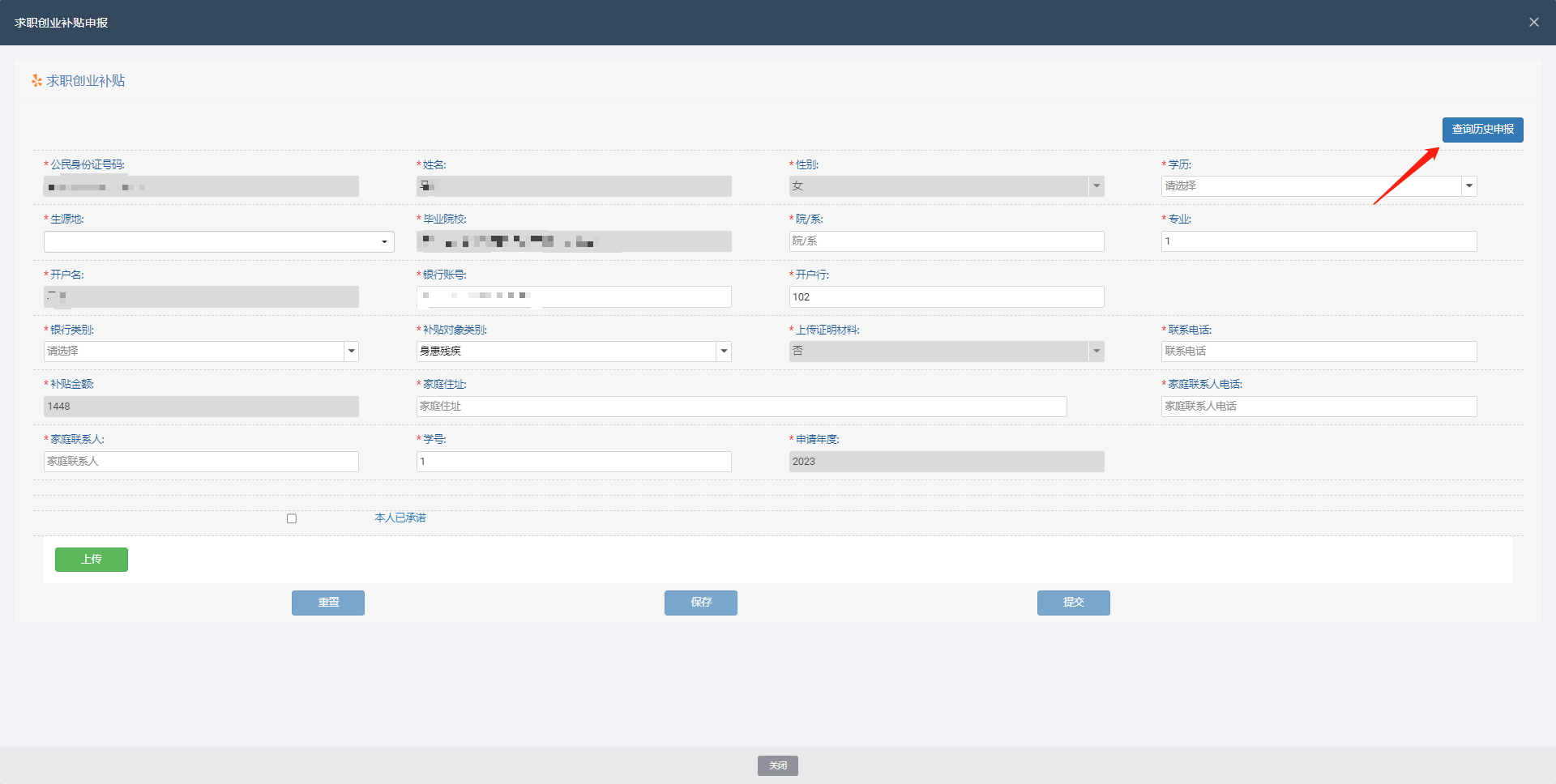 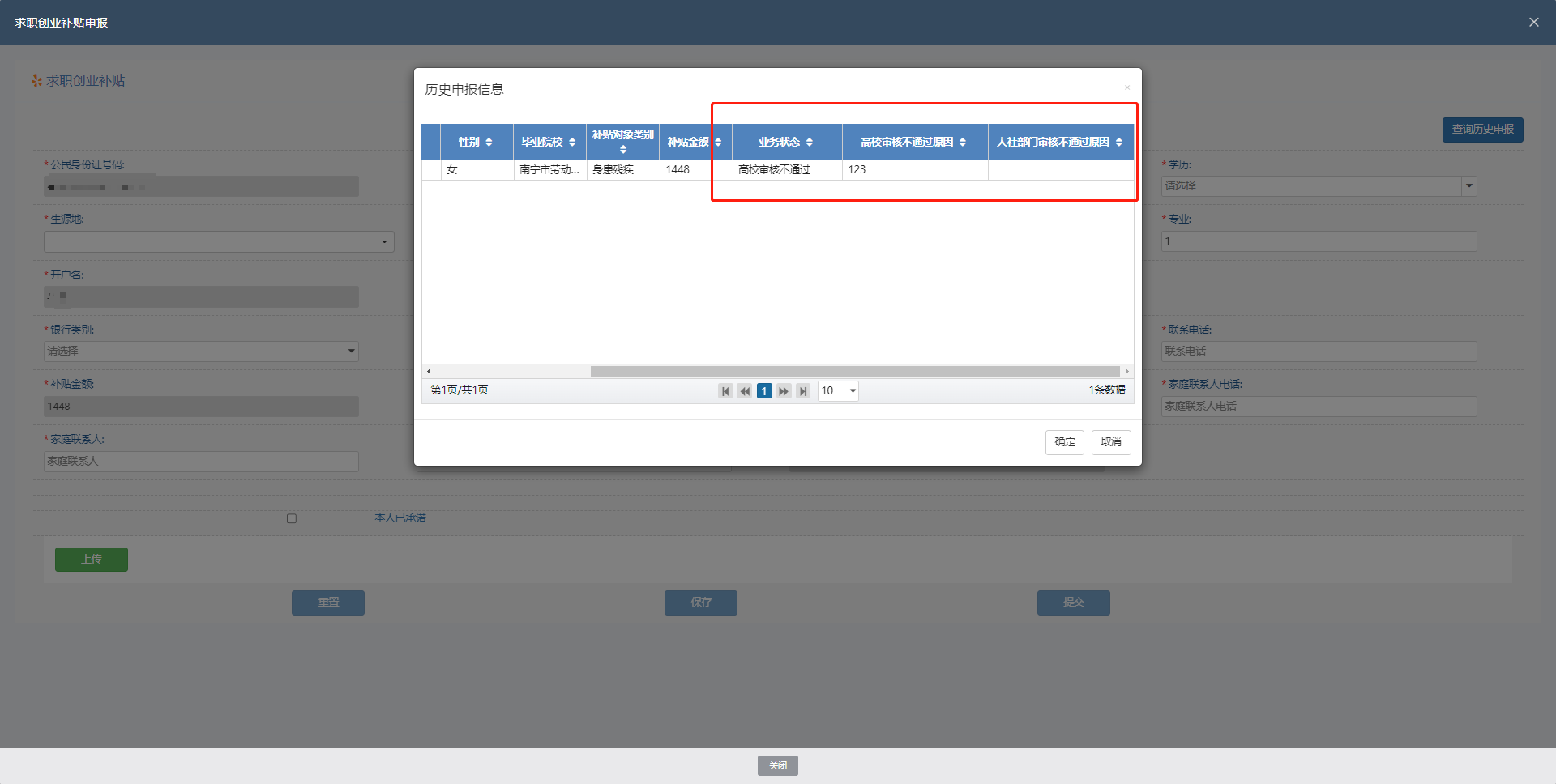 2.点击勾选列表信息列表中审核不通过的申请数据→点击“确定”；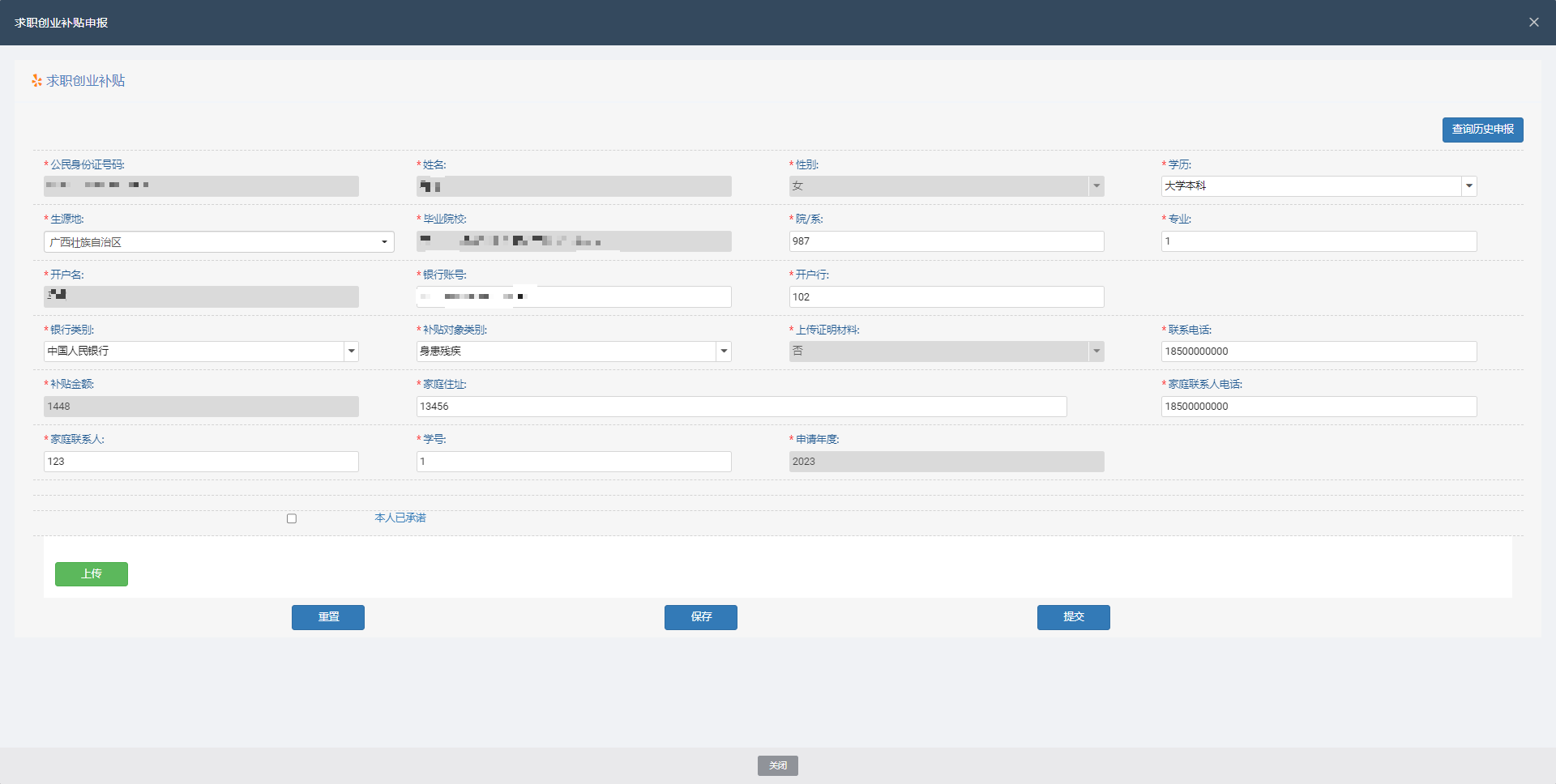 3.修改申报信息→点击勾选本人已承诺前方框→出现15秒承诺展示内容结束后→点击“确定”→点击“保存”→点击“提交”。电子材料的修改1.点击“查询历史申报”→查看列表信息“审核不通过原因”；2.点击勾选列表信息列表中审核不通过的申请数据→点击“确定”；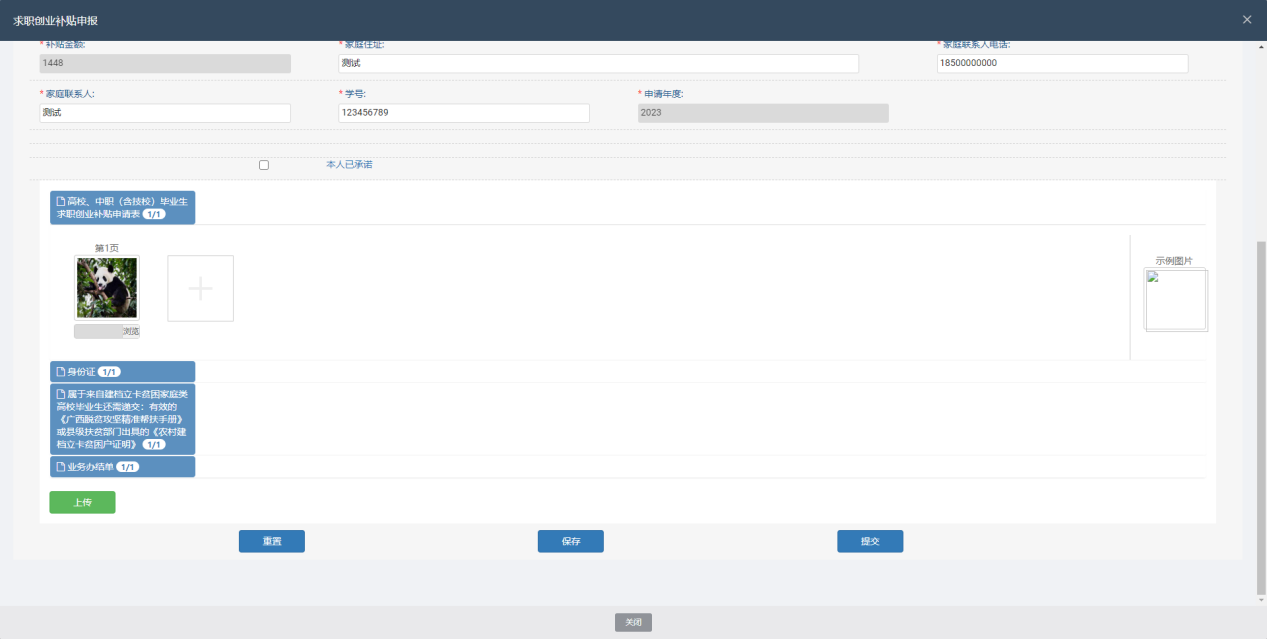 3.点击“+”符号；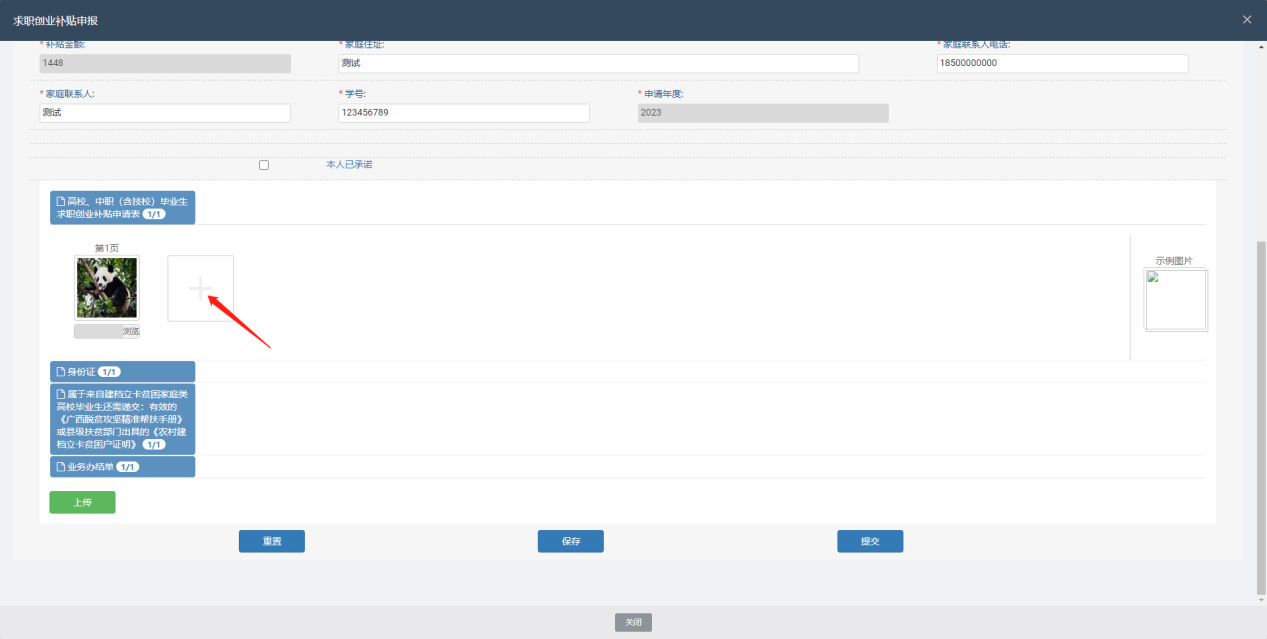 4.点击图片右上角删除标记；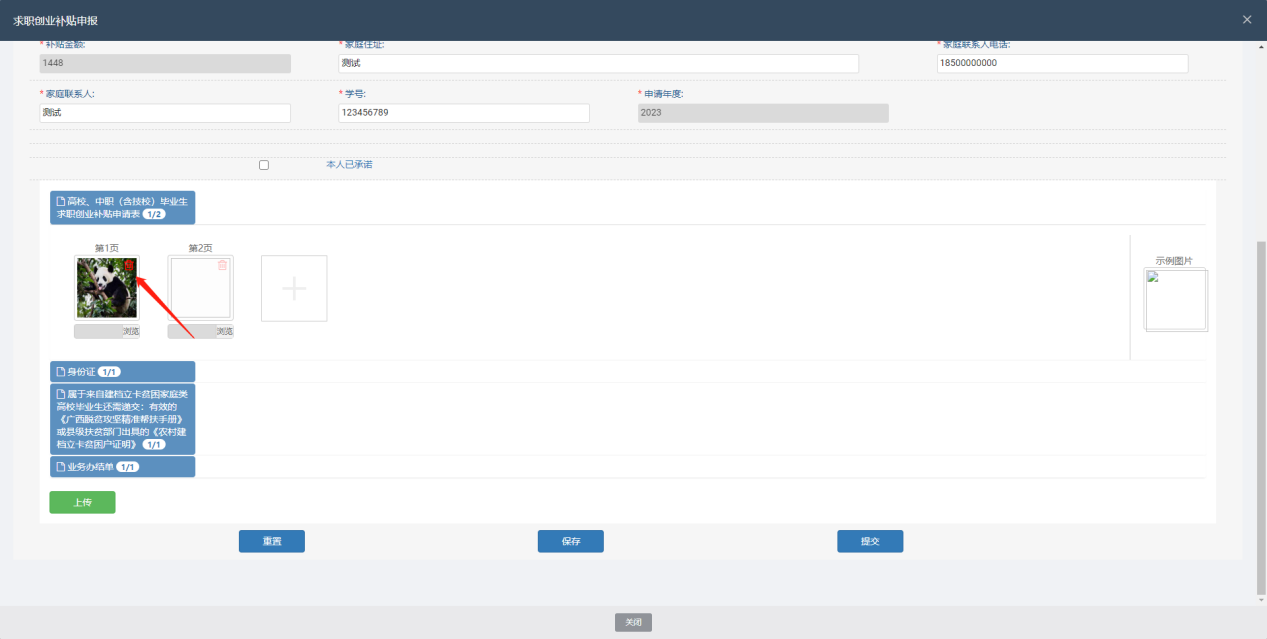 点击“浏览”→查找到需要上传的材料→点击打开；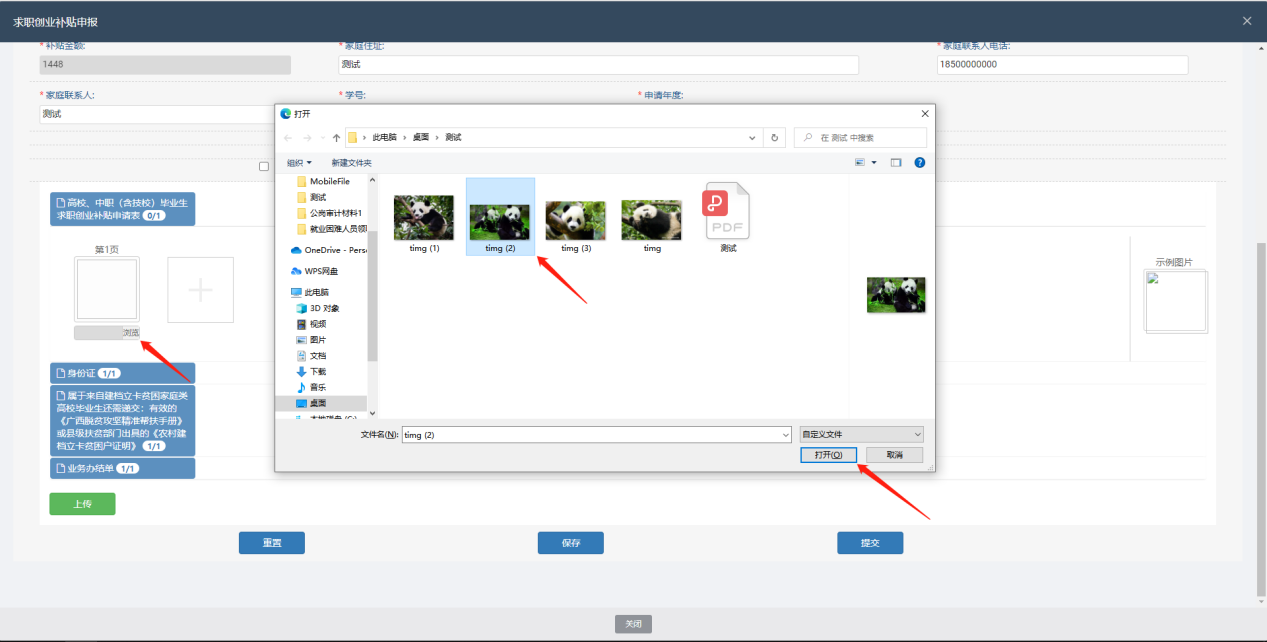 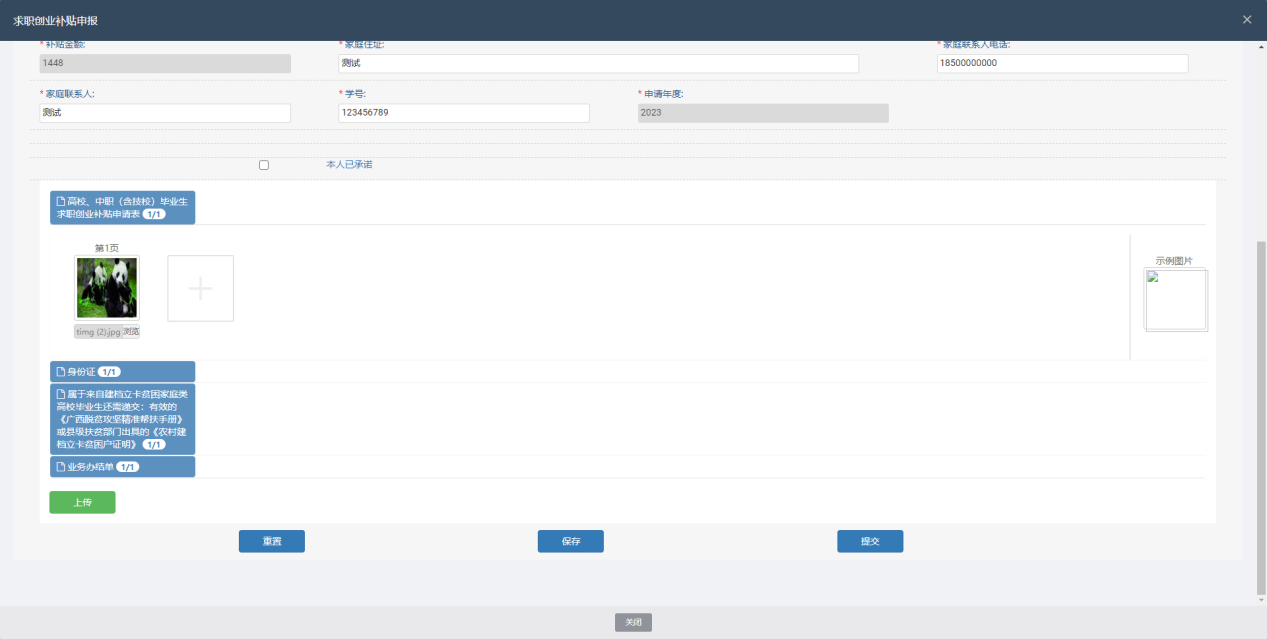 5.待所有材料修改完毕后→点击“上传”，提示“附件上传成功”并且标签变成绿色，材料提交完成；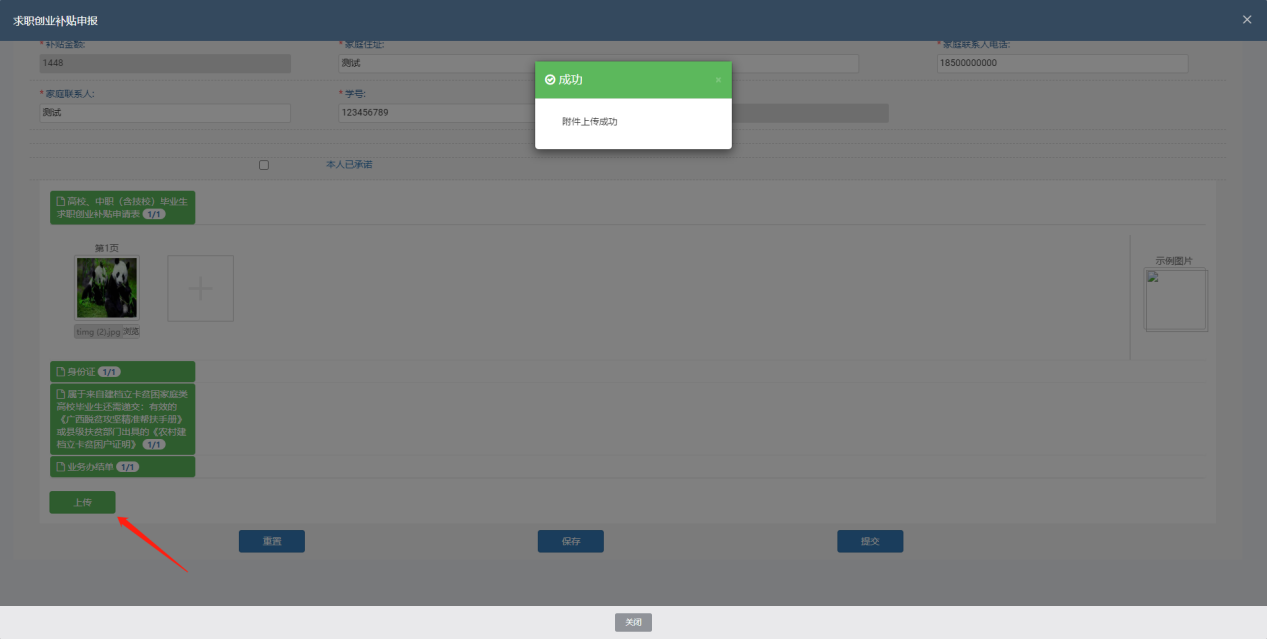 （五）审核拨付情况查询1.点击“查询历史申报”→根据列表信息“业务状态”，判断当前申请信息审核拨付情况。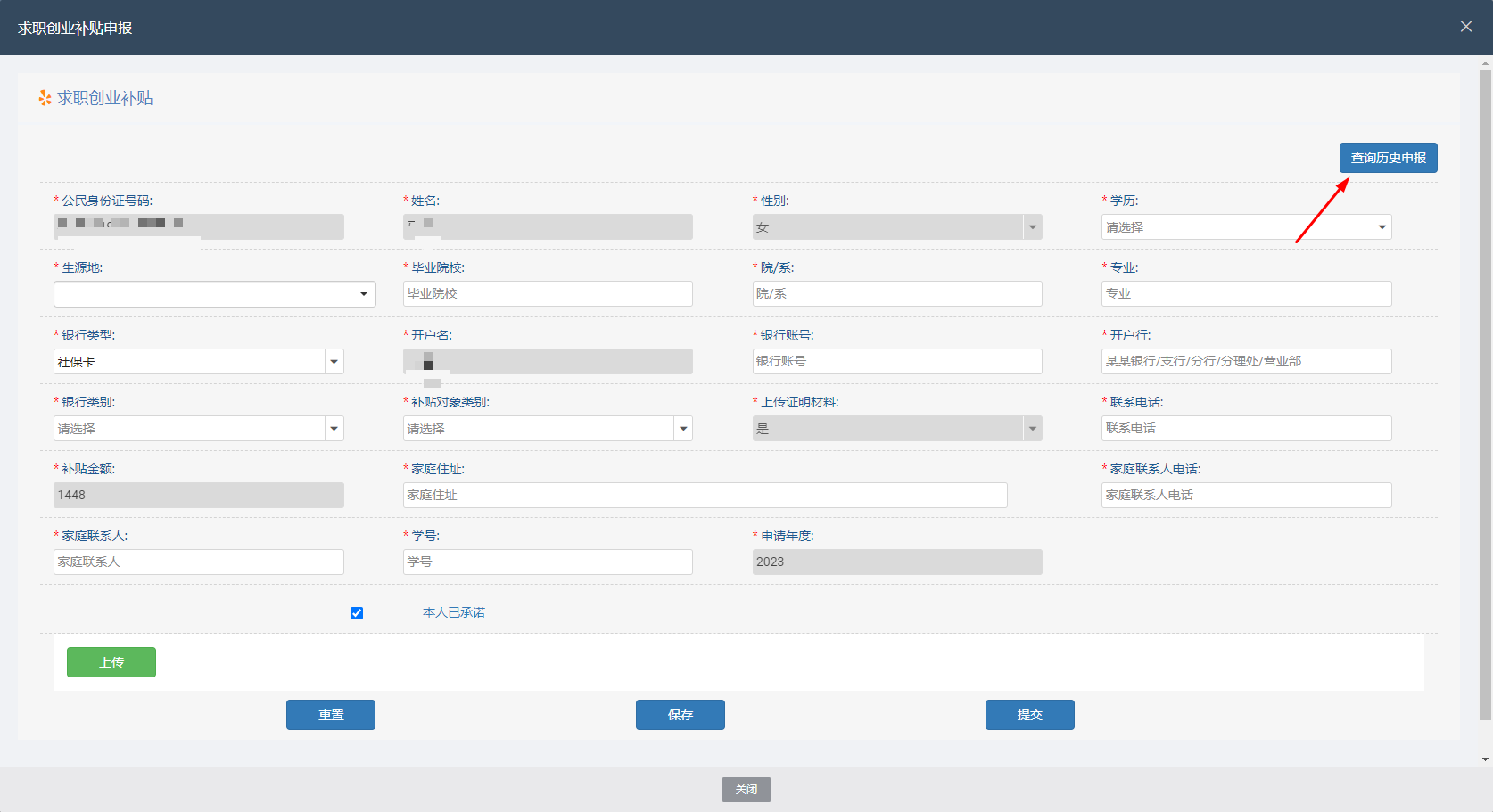 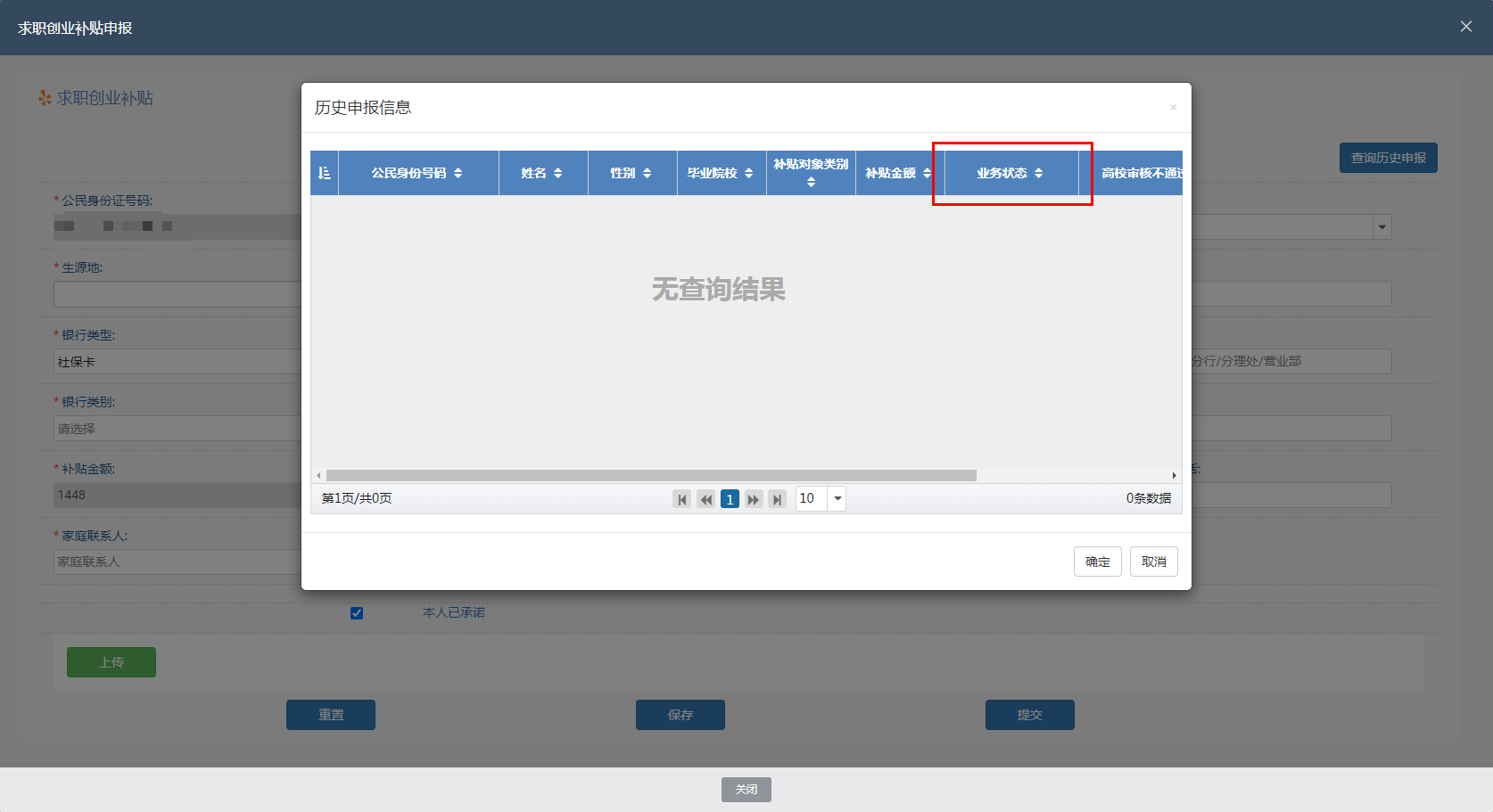 附件1：社会保障卡如何查看社保卡金融账户1.左上角查看所属银行，底部为金融账户号码。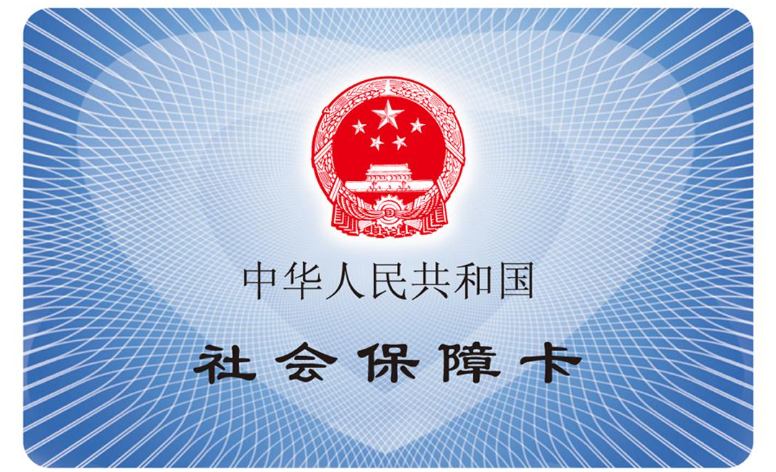 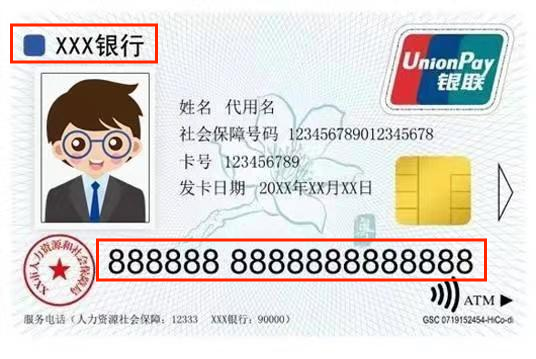 （二）如何查询社会保障卡领取情况1.登入“广西人社”APP→点击“服务”→点击“社保卡服务”→点击“社会保障卡进度查询”；2.若能查询出社保卡的制卡进度，表示被查询者已经申请了社保卡；3.若已申请未领取社保卡，请根据提示信息领取社保卡。（三）如何申请社会保障卡1.社会保障卡合作银行网点即时制卡2.南宁市人力资源社会保障服务大厅（1）南宁市人力资源社会保障服务大厅（金湖部）/南宁市社会保险事业管理中心金湖管理部地址：东悦巷6号（2）南宁市人力资源社会保障服务大厅（民主部）/南宁市社会保险事业管理中心民主管理部地址：民主路16号综合楼2楼（3）南宁市人力资源社会保障服务大厅（星光部）/南宁市社会保险事业管理中心星光管理部地址：白沙大道138号江南新兴苑住宅小区内新兴苑会所2楼（4）南宁市人力资源社会保障服务大厅（民族部）/南宁市社会保险事业管理中心民族管理部地址：民族大道45号金融大厦A座2楼（5）南宁市人力资源社会保障服务大厅（科园部）/南宁市社会保险事业管理中心科园管理部地址：科园东五路6号原南宁市政务服务中心2楼（6）南宁市人力资源社会保障服务大厅（仙葫部）/南宁市社会保险事业管理中心仙葫管理部地址：仙葫大道福兴路3号3楼（7）南宁市人力资源社会保障服务大厅（市民中心部）/南宁市社会保险事业管理中心市民中心管理部地址：玉洞大道33号市民中心4楼B区（8）社会保障卡对应银行网点，查询银行服务网点可登录南宁市人社局网站查询（四）社会保障卡申请材料1.本人有效身份证件原件（居民身份证；临时身份证；16周岁以下可提供户口簿；港澳台人员提供居民来往通行证或居民居住证；外籍人员提供护照或永久居留证）。2. 制卡人电子版白底免冠彩色证件照片（未满7周岁未成年人可不提供电子照片）。3.如委托代办，除以上材料外还需提供受委托人的有效身份证件原件及承诺书（需代办人签字）。4.填写《社会保障卡服务申请表》并确认签字。所属地区所属银行网点名称网点地址联系电话市本级工行琅东支行营业厅南宁市青秀区民族大道115号金碧苑工行住宅楼0771-5514967市本级工行民主支行营业厅南宁市兴宁区民主路16号外事办车队综合楼一楼0771-2611406市本级工行南湖支行营业厅南宁市青秀区教育路15-1号0771-5390628市本级工行兴宁支行南宁市兴宁区民生路129号0771-2822255市本级工行民主中支行南宁市兴宁区民主路13-1号0771-5634853市本级工行共和支行营业厅南宁市兴宁区共和路170号0771-2623920市本级工行高新支行营业厅南宁市西乡塘区火炬路3号0771-3828580市本级工行江南支行营业厅南宁市江南区星光大道27号0771-4825479市本级工行邕宁支行南宁市邕宁区蒲津路130号0771-4712517市本级工行武鸣支行营业厅南宁市武鸣区兴武大道176号0771-6211733市本级工行绿城支行南宁市江南区白沙大道109号龙光·普罗旺斯紫罗兰庄园13号楼106号0771-4951240市本级工行科园支行南宁市西乡塘区科园大道31号财智时代大厦1楼0771-3210550市本级工行新城支行营业厅南宁市中山路外滩新城1-2号0771-2806068市本级工行苏芦支行南宁市西乡塘区秀安路1-10号0771-3135521市本级工行公园支行南宁市兴宁区新民路67-16、17号广西区交通厅临街宿舍楼一楼0771-2813041市本级工行新民支行南宁市兴宁区新民路25号0771-2610284市本级工行新阳支行南宁市西乡塘区新阳路221号6-9号铺0771-3152525市本级工行五一路支行南宁市江南区五一西路1号富宁新兴苑39栋31-33号商铺0771-4980853市本级工行永凯支行南宁市青秀区民族大道137号永凯春辉大厦一楼0771-5739760市本级工行良庆支行南宁市良庆区金沙大道432号滨江丽景花园0771-4523433市本级工行衡阳支行南宁市西乡塘区衡阳西路20号0771-3941210市本级工行城建支行南宁市青秀区东葛路延长线76号0771-5709805市本级工行东葛路支行南宁市青秀区东葛路18-1号0771-2610330市本级工行嘉和城支行南宁市兴宁区昆仑大道995号嘉和城温莎南郡商业街B3栋一层102号商铺0771-2618886市本级工行南宁明秀支行广西南宁市友爱南路45号0771-3121102市本级工行南宁星湖支行南宁市星湖路44号银湖花园商住楼一楼0771-5854836市本级工行南宁麻村支行南宁市园湖南路18号0771-5857834市本级工行南宁市人力资源社会保障服务大厅金湖部南宁市青秀区东悦巷6号市社保中心1楼无市本级农行东葛支行南宁市青秀区东葛路24-8号凯丰大厦一楼0771-5381629市本级农行江南支行营业室南宁市江南区星光大道48号海丽大厦一楼0771-4804102市本级农行财富广场支行南宁市青秀区民族大道157号财富国际广场0771-3915742市本级农行望州支行南宁市兴宁区望州路298号0771-2449309市本级农行南湖支行营业室南宁市青秀区双拥路36号0771-5346856市本级农行科技支行营业室南宁市西乡塘区友爱南路41号0771-3116534市本级农行民族支行营业室南宁市青秀区星湖路40号一楼0771-5313049市本级农行五象支行营业室南宁市良庆区凯旋路9号0771-4305980市本级农行国贸支行营业室南宁市青秀区教育路4-2号0771-5315815市本级农行江南壮锦大道支行南宁市江南区壮锦大道23号0771-4956402市本级农行邕宁支行营业室南宁市邕宁区红星路15号0771-2915042市本级农行邕宁支行刘圩分理处南宁市青秀区刘圩镇新兴街46号0771-4302018市本级农行武鸣支行营业室南宁市武鸣区城厢镇灵源路西段7号0771-6222160市本级中行邕城支行营业部南宁市青秀区古城路15号0771-2855762市本级中行高新区支行南宁市西乡塘区科园大道25-1号0771-3212186市本级中行武鸣支行营业部南宁市武鸣区兴武大道168号0771-6223257市本级中行南宁市人力资源社会保障服务大厅科园部南宁市西乡塘区科园东五路6号原南宁市政务服务中心2楼无市本级建行新华支行南宁市青秀区星湖路43-3号0771-5882376市本级建行邕州支行南宁市青秀区七星路128号一层1019-1023号0771-2825950市本级建行桃源营业部南宁市青秀区桃源路86-19号0771-5305103市本级建行民主支行南宁市青秀区民主路11-10号艺丰大厦一楼0771-5634132市本级建行永新支行南宁市西乡塘区新阳路80号0771-3159101市本级建行五象支行南宁市良庆区凯旋路9号海尔·青啤联合广场B座一层临街铺面0771-4972571市本级建行武鸣营业部南宁市武鸣区县城灵源路96号0771-6222670市本级建行建行南宁江南支行星光大道19号0771-4821533市本级建行建行南宁淡村路支行淡村路18号0771-4838220市本级建行建行南宁中兴桥支行五一路142号0771-4833776市本级建行建行南宁五象广场支行金湖路58号广西建设大厦区一层0771-5537219市本级建行建行南宁亭洪路支行亭江路28号亭子村8组三产综合楼临街铺面0771-4917524市本级建行建行南宁壮锦大道支行壮锦大道31号八桂绿城云顶印象5号楼一层146号商铺0771-4304310市本级建行建行南宁朝阳支行合作路6号五洲国际临街商铺0771-2410174市本级建行建行南宁金湖北路支行金湖路67号佳盛广场C座第一层C101、C102、C103、C105室0771-5345210市本级建行建行南宁仙葫支行仙葫经济开发区仙葫大道与开泰路交汇处利源商住城一楼454、455铺面0771-4783108市本级建行建行南宁金湖广场支行民族大道100号西江大厦一楼0771-5557400市本级建行建行南宁嘉宾路支行金洲路11号金旺角1楼0771-5582871市本级建行建行南宁茶花园路支行金花路1号0771-5875031市本级建行建行南宁柳沙半岛支行柳沙路10号民发大观天下一楼A200771-5386295市本级建行建行南宁中新路支行中新路8号中新国际1-9、1-10商铺0771-5775480市本级建行建行南宁青山路支行青山路（市无线电八厂）0771-5318231市本级建行建行南宁桃源路西支行桃源路广西突发公共卫生事件指挥中心大楼一楼0771-2858501市本级建行建行南宁新竹中路支行新竹路26号0771-5877012市本级建行建行南宁新城支行东葛路23号0771-2822559市本级建行建行南宁路桥支行中华路17号路桥大厦一层西侧0771-5810390市本级建行建行南宁民乐路支行民乐路2号（市教育学院）0771-2614432市本级建行建行南宁园湖北路支行园湖北路10号0771-5866299市本级建行建行南宁水利电力大厦支行民族大道135号水利电力大厦1楼0771-5796107市本级建行建行南宁望州岭支行望州路298号广西万里汽配城综合楼B-05号、B-06号商铺0771-5626182市本级建行建行南宁东宝路支行东宝路3号土地局办公楼一楼0771-5876841市本级建行建行南宁长堽路支行燕子岭路3号盛天公馆1001号、1002号、1003号、1005号0771-2443695市本级建行建行南宁民族大道东支行民族大道89-1号0771-5875732市本级建行建行南宁大学路支行大学路29号0771-3241750市本级建行建行南宁铁道支行衡阳西路17-2号0771-3136729市本级建行建行南宁明秀路支行明秀东路151号0771-3313687市本级建行建行南宁明秀西路支行明秀西路102号0771-3836141市本级建行建行南宁安吉大道支行安吉大道20号0771-3116322市本级建行建行南宁苏卢支行安园东路18号广西工业器材城东区4栋103、105号铺面0771-3185165市本级建行建行南宁鲁班路支行鲁班路87号隆源国际花园一楼临街铺面0771-3863272市本级建行建行南宁科技支行科园大道27号湖南大厦一楼0771-3211093市本级建行建行南宁五象大道支行五象大道339号蓝波湾商业广场临街商铺（阳光新城.蓝波湾一二三期平战结合地下室75-76、78-82号商铺）0771-4953253市本级建行建行邕宁支行蒲津路102号0771-4713520市本级建行南宁市人力资源社会保障服务大厅民族部南宁市青秀区民族大道45号金融大厦A座2楼（国贸大厦旁）无市本级交行园湖支行南宁市青秀区民族大道77号幼师大厦1楼0771-5877602市本级交行东葛西支行南宁市青秀区东葛路29-1号0771-2801347市本级交行桃源支行南宁市青秀区桃源路86-6号0771-5330011市本级交行友爱支行南宁市西乡塘区友爱南路35-1号0771-3121494市本级交行科技支行南宁市科园大道33号0771-2275899市本级交行高新区支行南宁市高新区火炬路4号0771-3835308市本级交行凤翔支行南宁市青秀区凤翔路6号0771-5535930市本级交行金湖支行南宁市青秀区金湖路63号金源CBD现代城1号0771-2105400市本级交行嘉园支行南宁市东葛路88号0771-5700247市本级交行福建园支行南宁市福建路20-3号0771-4819304市本级交行金康支行南宁市江南区星光大道213号明利广场0771-4925035市本级交行区分行营业厅南宁市人民东路228号0771-2836035市本级交行朝阳支行南宁市兴宁区朝阳路63号0771-2119641市本级交行南宁市人力资源社会保障服务大厅市民中心部南宁市良庆区玉洞大道33号市民中心4楼无市本级农信社南宁市区农村信用合作联社金融广场信用社南宁市青秀区民族大道148号广西金融广场裙楼1-2层0771-5778091市本级农信社南宁市区农村信用合作联社营业部南宁市青秀区民族大道16号环球时代一楼0771-2830901市本级农信社南宁市区农村信用合作联社江南万达分社南宁市江南区亭洪路48-1号江南万达商业广场A8号楼152、153、155、156号商铺0771-4912572市本级农信社南宁市区农村信用合作联社石埠信用社南宁市西乡塘区鹏飞南路15号广西工商职业技术学院10号楼一层商铺0771-3250165市本级农信社南宁市邕宁区农村信用合作联社龙华分社南宁市邕宁区龙岗大道宝能城市广场9、13号楼一楼0771-3481076市本级农信社南宁市邕宁区农村信用合作联社玉洞分社南宁市良庆区银海大道710-1号银海华廷0771-4018348市本级农信社南宁市邕宁区农村信用合作联社吴圩信用社南宁市江南区吴圩镇博济街82号0771-4207327市本级农信社南宁市邕宁区农村信用合作联社五塘信用社南宁市兴宁区五塘镇邕梧路124号0771-4229075市本级农信社南宁市邕宁区农村信用合作联社大塘信用社南宁市良庆区大塘镇民族街62号0771-4120017市本级农信社南宁市邕宁区农村信用合作联社蒲庙分社南宁市邕宁区蒲庙镇那元路8号0771-4712959市本级农信社南宁市邕宁区农村信用合作联社百济信用社南宁市邕宁区百济镇百济街182号0771-4376031市本级农信社南宁市邕宁区农村信用合作联社那楼信用社南宁市邕宁区那楼镇那楼街3号0771-4345035市本级农信社南宁市邕宁区农村信用合作联社中和信用社南宁市邕宁区中和乡中和街105号0771-4330089市本级农信社南宁市邕宁区农村信用合作联社龙岗分社南宁市邕宁区银峰路32号0771-4712396市本级农信社南宁市邕宁区农村信用合作联社新江信用社南宁市邕宁区新江镇新江街459号0771-4762022市本级农信社南宁市邕宁区农村信用合作联社那马信用社南宁市良庆区那马镇那马街223号0771-4770130市本级农信社南宁市邕宁区农村信用合作联社那陈信用社南宁市良庆区那陈镇那陈街391号0771-4140069市本级农信社南宁市邕宁区农村信用合作联社南晓信用社南宁市良庆区南晓镇进安街11号0771-4105048市本级农信社南宁市武鸣区农村信用合作联社营业部南宁市武鸣区兴武大道178号0771-6216583市本级农信社南宁市武鸣区农村信用合作联社东盟经济开发区信用社广西-东盟经开区武华大道43号“现代阳光城”第6幢1层1011一1018号0771-6262318市本级农信社南宁市武鸣区农村信用合作联社标营分社南宁市武鸣区标营新区起凤路10号鸣城国际广场11号楼商铺0771-6269195市本级农信社南宁市武鸣区农村信用合作联社灵马信用社南宁市武鸣区灵马镇东街67号0771-6381162市本级农信社南宁市武鸣区农村信用合作联社锣圩信用社南宁市武鸣区锣圩镇解放街75号0771-6361156市本级农信社南宁市武鸣区农村信用合作联社府城信用社南宁市武鸣区府城镇惠泉街62号0771-6331201市本级农信社南宁市武鸣区农村信用合作联社两江信用社南宁市武鸣区两江镇江宁路55号0771-6091243市本级农信社南宁市武鸣区农村信用合作联社罗波信用社南宁市武鸣区罗波镇罗波街中山路262号0771-6082201市本级农信社南宁市武鸣区农村信用合作联社双桥信用社南宁市武鸣区双桥镇双武路200号0771-6020318市本级农信社南宁市武鸣区社会保险事业中心南宁市武鸣区标营路和达妮路交叉口政务服务中心一楼0771-6216583市本级北部湾银行民族支行南宁市青秀区民族大道45号金融大厦B座一楼0771-2848916市本级北部湾银行良庆支行南宁市良庆区大沙田德政路51-6号0771-4509840市本级邮储银行苏州路支行南宁市兴宁区市苏州路4号0771-2418952市本级邮储银行五一东路淡村商贸城支行南宁市江南区五一东路7号淡村商贸城6号楼一层D4铺面0771-4822666市本级邮储银行科园大道科技支行南宁市西乡塘区科园大道25号科园大厦一层左侧0771-3217956市本级邮储银行那楼营业所南宁市邕宁区那楼镇那楼街535号0771-4345004市本级邮储银行明秀西路中兴大桥北营业所南宁市西乡塘区明秀西路158号0771-4345035市本级邮储银行民主路东营业所南宁市兴宁区民主路4号金马楼第2号商铺单元20104、20105号0771-5615651市本级邮储银行亭洪路营业所南宁市江南区10+1商业大道19-1、19-2号0771-4804763市本级邮储银行安吉大道客运站营业所南宁市西乡塘区安吉大道40号南宁邮件处理中心0771-2418845市本级邮储银行苏圩镇营业所南宁市江南区苏圩镇友谊路236号0771-4178034市本级邮储银行武鸣区支行营业室南宁市武鸣区城厢镇建设街262号0771-6222551市本级邮储银行中国邮政储蓄银行广西自贸试验区南宁片区歌海路支行南宁市良庆区歌海路6号0771-3293507市本级邮储银行兴武大道营业所南宁市武鸣区兴武大道163号0771-6230147市本级桂林银行桂林银行城北支行南宁市西乡塘区安吉大道47-2号南宁大商汇商贸物流中心A地块1号楼A01-101、102、103、104号商铺0771-3110516市本级桂林银行桂林银行金陵陵海路小微支行南宁市西乡塘区金陵镇陵海路南一里32、34、36号0771-2863536市本级桂林银行桂林银行邕宁支行南宁市邕宁区华宇公馆A座桂林银行二楼0771-5686069市本级桂林银行桂林银行武鸣支行南宁市武鸣区香山大道168号0771-6309282